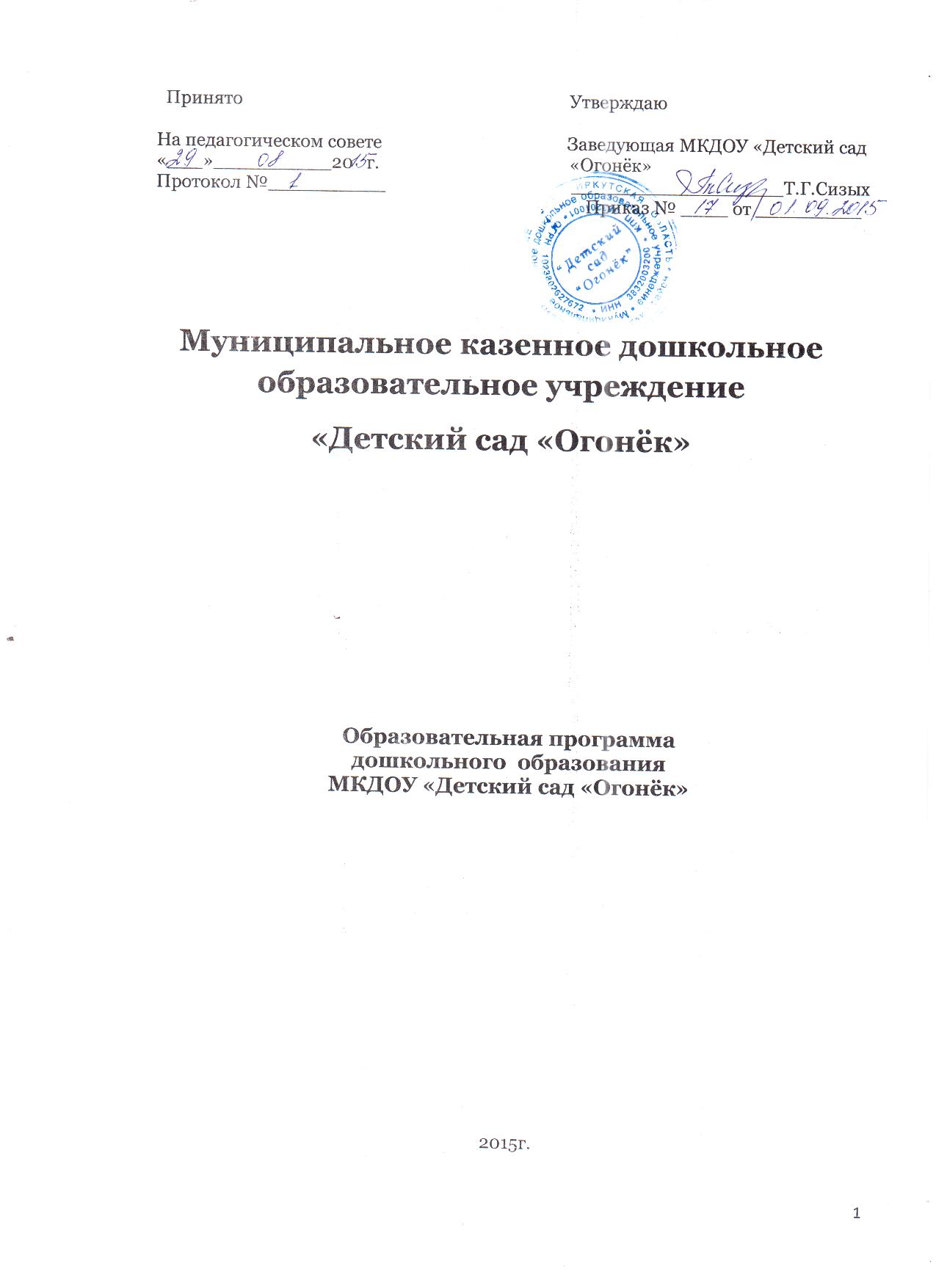 СОДЕРЖАНИЕ:Раздел 1. ЦелевойПояснительная записка.- Цель и задачи деятельности ДОУ………………………………………………………………………..….стр. 3- Принципы построения программы……………………………………………………………………….  стр. 4- Характеристика особенностей развития детей…………………………………………….………....стр. 5- Особенности организации образовательного процесса. Часть, формируемая участниками образовательного процесса.………………………………………………………………………….………….стр. 201.2 Планируемые результаты освоения программы…………………………………….……………..стр. 21Раздел 2. Содержательный1.Описание образовательной деятельности в соответствии с направлениями развития; формы, способы и методы реализации программы……………………………………….………..стр. 222. Часть, формируемая участниками образовательного процесса………………..………… стр. 301.Взаимодействие взрослых с детьми…………………………………………………………..…………. стр. 302. Взаимодействие с родителями……………………………………………………………….…………….стр. 323. Сотрудничество с социальными институтами………………………………………..……………..стр. 34Раздел 3. Организационный1. Психолого-педагогические условия, обеспечивающие развитие ребенка…………..стр. 352. Часть, формируемая участниками образовательного    процесса …………………..…. стр. 351.Материально-техническое обеспечение……………………………………………………...стр. 352.Финансовые условия реализации программы…………………………………..………..стр.363. Кадровые условия реализации  программы…………………………………………….…….стр.374. Режим дня и распорядок, НОД в неделю, комплексно- тематическое планирование 2016-2017 уч. год.…………………………………………………………………………………………………стр. 385. Модель взаимодействия участников образовательного процесса……………………….. стр.516.Организация развивающей предметно-пространственной среды……………..………….стр. 51Раздел 4. Дополнительный (Презентационный)…………….…………………………..стр. 55Часть, формируемая участниками образовательного    процесса. Работа с родителями на 2016-2017 гг…………………………………………………………………………………………………………….стр..584.1 Литература………………………………………………………………………………………………………...стр. 61   1.   ЦЕЛЕВОЙ РАЗДЕЛ.   1.1  Пояснительная записка          Образовательная программа ДОУ разработана в соответствии со следующими нормативными документами:Федеральным законом  от 29.12.2012 г. № 273  «Об образовании в Российской Федерации» Приказом Минобрнауки от 17.102013 № 1155 «Об утверждении Федерального государственного образовательного стандарта дошкольного образования».Приказом Минобрнауки России от 30.08.2013 г. №1014 «Об утверждении Порядка  организации и осуществления образовательной деятельности по основным общеобразовательным программам – образовательным программам дошкольного образования»; Постановлением Главного государственного санитарного врача РФ от 15.05.2013 №26 «Об утверждении СанПиН 2.4.1.3049-13 «Санитарно-эпидемиологические требования к устройству, содержанию и организации режима работы дошкольных образовательных организаций»;Конституция РФ, ст. 43, 72.Конвенция о правах ребенка (1989 г.).Примерная основная образовательная программа дошкольного образования Одобрена решением федерального учебно-методического объединения по общему образованию Протокол от 20 мая 2015 г. № 2/15 Цель основной образовательной программы:Создание условий развития ребенка, открывающих возможности для его позитивной социализации, его личностного развития, развития инициативы и творческих способностей на основе сотрудничества со взрослыми и  сверстниками и соответствующими возрасту видами деятельности.Создание развивающей образовательной среды, которая представляет собой систему условий социализации и индивидуализации детей.Задачи   образовательной программы:1. Забота о здоровье, эмоциональном благополучии и своевременном развитии каждого ребенка.2. Создание в группе атмосферы гуманного и доброжелательного отношения ко всем воспитанникам, что позволяет растить их  общительными,  добрыми, любознательными, инициативными, стремящимися к самостоятельности и творчеству.3. Максимальное использование разнообразных видов детской деятельности, их интеграция в целях повышения эффективности воспитательно-образовательного процесса.4. Творческая организация (креативность) воспитательно-образовательного процесса.5. Вариативность использования образовательного материала, позволяющего развивать творчество в соответствии с интересами и наклонностями каждого ребенка.6. Уважительное отношение к результатам детского творчества.7. Единство подходов к воспитанию детей в условиях дошкольного образовательного учреждения и семьи.8. Соблюдение в работе детского сада и начальной школы преемственности, исключающей умственные и физические перегрузки в содержании образования детей дошкольного возраста, обеспечивая отсутствие давления предметного обучения.     Исходя из задач комплексной образовательной программы, для достижения целей основной общеобразовательной программы  ДОУ первостепенное значение имеют:- создание  развивающей предметно-пространственной и культурно-эстетической среды, соответствующей развитию гендерных особенностей мальчиков и девочек;обеспечение условий для успешной социальной адаптации детей раннего возраста;формирование у дошкольников основ безопасности собственной жизнедеятельности, обучение способам безопасного поведения в ближайшем социуме;осуществление интеллектуального, социально-личностного, художественно-эстетического и физического развития ребенка в соответствии с реализуемой образовательной программой;создание здоровьесберегающего пространства учреждения как условия охраны и укрепления  физического и психического здоровья детей;- обеспечение всестороннего развития каждого ребенка на всех ступенях дошкольного возраста при использовании вариативных форм работы;формирование системы развития персонала ДОУ, обеспечивающей индивидуализацию образовательного процесса и реализацию гендерного подхода в содержании и технологиях деятельности;воспитание с учетом возрастных и гендерных категорий у детей гражданственности, уважения к правам и свободам человека, любви к окружающей природе, Родине, семье;обеспечение условий для партнерского взаимодействия с семьями воспитанников и формирования единого образовательного пространства семьи и детского сада.     С учётом основных принципов дошкольного образования:1) полноценное проживание ребенком всех этапов детства (младенческого, раннего и дошкольного возраста), обогащение (амплификация) детского развития;2) построение образовательной деятельности на основе индивидуальных особенностей каждого ребенка, при котором сам ребенок становится активным в выборе содержания своего образования, становится субъектом образования (далее - индивидуализация дошкольного образования);3) содействие и сотрудничество детей и взрослых, признание ребенка полноценным участником (субъектом) образовательных отношений;4) поддержка инициативы детей в различных видах деятельности;5) сотрудничество Организации с семьей;6) приобщение детей к социокультурным нормам, традициям семьи, общества и государства;7) формирование познавательных интересов и познавательных действий ребенка в различных видах деятельности;8) возрастная адекватность дошкольного образования (соответствие условий, требований, методов возрасту и особенностям развития);9) учет этнокультурной ситуации развития детей.разработаны принципы и подходы в организации образовательного процесса:1. Соответствует принципу развивающего образования, целью которого является развитие ребенка.2. Сочетает принципы научной обоснованности и практической применимости (соответствует основным положениям возрастной психологии и дошкольной педагогики).3. Соответствует критериям полноты, необходимости и достаточности (позволяет решать поставленные цели и задачи на необходимом и достаточном материале, максимально приближаясь к разумному «минимуму») .4. Обеспечивает единство воспитательных, обучающих и развивающих целей и задач процесса образования детей дошкольного возраста, в ходе реализации которых формируются такие знания, умения и навыки, которые имеют непосредственное отношение к развитию дошкольников.5. Строится с учетом принципа интеграции образовательных областей в соответствии с возрастными возможностями и особенностями воспитанников.6. Основывается на комплексно-тематическом принципе построения образовательного процесса, что обеспечивает преемственность дошкольного образования и начального общего образования.7. Предусматривает решение программных образовательных задач в совместной деятельности дошкольников не только в рамках непосредственно образовательной деятельности, но и при проведении режимных моментов в соответствии со спецификой дошкольного образования.8. Предполагает построение образовательного процесса на адекватных возрасту формах работы с детьми (игра)9. Строится на принципе культуросообразности. Учитывает национальные ценности и традиции в образовании.        Содержание психолого-педагогической работы ориентировано на разностороннее развитие дошкольников с учетом их возрастных и индивидуальных особенностей по основным направлениям развития и образования детей: социально-коммуникативное развитие, познавательное развитие, речевое развитие, художественно-эстетическое развитие, физическое развитие.Характеристика особенностей развития детей  от 1 до 2-х лет.Социально-эмоциональное развитие: При необходимости обращается за помощью к взрослому, ищет внимания к себе и старается его сохранить. Взаимодействует, ждет, пытается помочь начинает проявлять гордость при достижении цели, проявляет эмоции возбуждения, восхищения, гнева, зависти. Наслаждается компанией сверстников. Развивается воля. Может играть один в присутствии взрослого.Общая моторика, моторика рук: Ходит уверенно. Наклоняется, чтобы достать предмет с пола. Останавливается, идет в сторону и назад, бросает мяч. Короткое время стоит на одной ноге. При легкой поддержке ходит вниз по лестнице, поднимается сам, прыгает на месте, крутит педали трехколесного велосипеда. Держит два предмета в одной руке. Чертит карандашом, листает страницы книги. Ставит друг на друга от 2 до 6 кубиков.Зрительно-двигательная координация: Чертит штрихи и "каракули". Держит чашку, поднимает ее и пьет.Восприятие, предметно-игровая деятельность: Прослеживает движение мячика в помещении, снимает кольца с пирамиды. Выделяет выражение лица (плач, смех). Рассматривает картинки в книге.Психическое развитие: Начинает понимать назначение большинства окружающих предметов. Использует один предмет как инструмент, чтобы достать игрушку. Подбирает идентичные предметы. Знает свое имя и названия многих окружающих предметов. Узнает и называет свое отражение в зеркале. Называет от одного до пяти частей тела.Понимание речи: Дает несколько предметов по просьбе. Смотрит на показываемые картинки в течение 2 мин. Указывает на знакомое лицо, животных игрушки и предметы по словесной инструкции. Показывает знакомые картинки, когда их называют. Реагирует на запрет "не трогай". Ассоциирует простые слова по категориям: "пища", "одежда".Возрастные особенности   детей 2- 3 лет На третьем году жизни дети становятся самостоятельнее. Продолжает развиваться предметная деятельность, ситуативно-деловое общение ребенка и взрослого; совершенствуются восприятие, речь, начальные формы произвольного поведения, игры, наглядно-действенное мышление.
Развитие предметной деятельности связано с усвоением культурных способов действия с различными предметами. Развиваются действия соотносящие и орудийные.
Умение выполнять орудийные действия развивает произвольность, преобразуя натуральные формы активности в культурные на основе предлагаемой взрослыми модели, которая выступает в качестве не только объекта подражания, но и образца, регулирующего собственную активность ребенка.
Интенсивно развивается активная речь детей. К 3 годам они осваивают основные грамматические структуры, пытаются строить простые предложения, в разговоре со взрослым используют практически все части речи. Активный словарь достигает примерно 1000-1500 слов. К концу третьего года жизни речь становится средством общения ребенка со сверстниками. В этом возрасте у детей формируются новые виды деятельности: игра, рисование, конструирование.
Игра носит процессуальный характер, главное в ней — действия. Они совершаются с игровыми предметами, приближенными к реальности. В середине третьего года жизни появляются действия с предметами-заместителями.
Появление собственно изобразительной деятельности обусловлено тем, что ребенок уже способен сформулировать намерение изобразить какой-либо предмет. Типичным является изображение человека в виде «головонога» — окружности и отходящих от нее линий.
К третьему году жизни совершенствуются зрительные и слуховые ориентировки, что позволяет детям безошибочно выполнять ряд заданий: осуществлять выбор из двух-трех предметов по форме, величине и цвету; различать мелодии; петь. Совершенствуется слуховое восприятие, прежде всего фонематический слух. К 3 годам дети воспринимают все звуки родного языка, но произносят их с большими искажениями. Основной формой мышления становится наглядно-действенная: возникающие в жизни ребенка проблемные ситуации разрешаются путем реального действия с предметами.
Для детей этого возраста характерна неосознанность мотивов, импульсивность и зависимость чувств и желаний от ситуации. Дети легко заражаются эмоциональным состоянием сверстников.         Ребёнок 2-3 лет очень эмоционален, однако его эмоции непостоянны, малыша легко отвлечь и переключить с одного эмоционального состояния на другое.    Маленький ребёнок обучается только тому, что его заинтересовало, и принимает что-то только от того человека, которому он доверяет.       У детей 2-3 лет  недостаточно сформированы механизмы саморегуляции организма. Ощущение физического дискомфорта приводит к резкому снижению эффективности обучения. Дискомфорт может быть вызван тем, что ребёнок не выспался, ему холодно или жарко, он хочет пить или есть, у него что-то болит и т.д.  Общение у детей носит ситуативно-личностный характер. Это означает, что каждому ребёнку необходимо индивидуальноеОбучение в этом возрасте происходит и на собственном практическом опыте, и на основе подражания приятному взрослому.  Сверстник ещё не представляет для малыша особого интереса и рассматривается им как ещё один предмет. Дети играют «рядом, но не  вместе». Друг для друга они нередко становятся источниками отрицательных эмоций. Им присуще наглядно действенное мышление; их интеллектуальное развитие зависит от того, насколько богата окружающая среда, т.е. позволяет ль она разнообразно и содержательно исследовать окружающий мир, манипулируя различными предметами. Речь находится на стадии формирования. Обучение эффективно только на фоне психоэмоционального комфортного состояния. Внимание, мышление, память - непроизвольны.Однако в этот период начинает складываться и произвольность поведения. Она обусловлена развитием орудийных действий и речи. У детей появляются чувства гордости и стыда, начинают формироваться элементы самосознания, связанные с идентификацией с именем и полом. Завершается ранний возраст кризисом 3 лет. Ребенок осознает себя как отдельного человека, отличного от взрослого. У него формируется образ Я. Кризис часто сопровождается рядом отрицательных проявлений: негативизмом, упрямством, нарушением общения со взрослым и др. Кризис может продолжаться от нескольких месяцев до двух лет.Характеристика особенностей развития детей от 3 до 4лет.
В три года или чуть раньше любимым выражением ребенка становится «я сам». Ребенок хочет стать «как взрослый», но, понятно, быть им не может. Отделение себя от взрослого – характерная черта кризиса трех лет. Эмоциональное развитие ребенка этого возраста характеризуется проявлениями таких чувств и эмоций как любовь к близким, привязанность к воспитателю, доброжелательное отношение к окружающим, сверстникам. Ребенок способен к эмоциональной отзывчивости - сопереживать, утешать сверстника, помогать ему, он может стыдиться своих плохих поступков, хотя, надо отметить, эти чувства неустойчивы. Взаимоотношения, которые ребенок четвертого года жизни устанавливает со взрослыми и другими детьми, отличаются нестабильностью и зависят от ситуации. Большим эмоциональным благополучием характеризуются девочки.
Поскольку в младшем дошкольном возрасте поведение ребенка непроизвольно, действия и поступки ситуативны, последствия их ребенок не представляет, нормально развивающемуся ребенку свойственно ощущение безопасности, доверчиво-активное отношение к окружающему. Стремление ребенка быть независимым от взрослого и действовать как взрослый может провоцировать небезопасные способы поведения. 
3–4-летние дети усваивают некоторые нормы и правила поведения, связанные с определенными разрешениями и запретами («можно», «нужно», «нельзя»), могут увидеть несоответствие поведения другого ребенка нормам и правилам поведения. Однако при этом дети выделяют не нарушение самой нормы, а нарушение требований взрослого («Вы сказали, что нельзя драться, а он дерется»). Характерно, что дети этого возраста не пытаются указать самому ребенку, что он поступает не по правилам, а обращаются с жалобой к взрослому. Нарушивший же правило ребенок, если ему специально не указать на это, не испытывает никакого смущения. Как правило, дети переживают только последствия своих неосторожных действий (разбил посуду, порвал одежду), и эти переживания связаны в большей степени с ожиданием последующих за таким нарушением санкций взрослого.
В три года ребенок начинает осваивать гендерные роли и гендерный репертуар: девочка-женщина, мальчик-мужчина. Он адекватно идентифицирует себя с представителями своего пола, имеет первоначальные представления о собственной гендерной принадлежности, аргументирует ее по ряду признаков (одежда, предпочтения в играх, игрушках, прическа и т.д.). В этом возрасте дети дифференцирует других людей по полу, возрасту; распознают детей, взрослых, пожилых людей как в реальной жизни, так и на иллюстрациях. 
Начинают проявлять интерес, внимание, заботу по отношению к детям другого пола. 
У нормально развивающегося 3-летнего человека есть все возможности овладения навыками самообслуживания – самостоятельно есть, одеваться, раздеваться, умываться, пользоваться носовым платком, расческой, полотенцем, отправлять свои естественные нужды. К концу четвертого года жизни младший дошкольник овладевает элементарной культурой поведения во время еды за столом и умывания в туалетной комнате. Подобные навыки основываются на определенном уровне развития двигательной сферы ребенка, одним из основных компонентов которого является уровень развития моторной координации. 
В этот период высока потребность ребенка в движении (его двигательная активность составляет не менее половины времени бодрствования). Ребенок начинает осваивать основные движения, обнаруживая при выполнении физических упражнений стремление к целеполаганию (быстро пробежать, дальше прыгнуть, точно воспроизвести движение и др.). 3-4 года – также благоприятный возраст для начала целенаправленной работы по формированию физических качеств (скоростных, силовых, координации, гибкости, выносливости).
Накапливается определенный запас представлений о разнообразных свойствах предметов, явлениях окружающей действительности и о себе самом. В этом возрасте у ребенка при правильно организованном развитии уже должны быть сформированы основные сенсорные эталоны. Он знаком с основными цветами (красный, желтый, зеленый, синий). Если перед ребенком выложить карточки разных цветов, то по просьбе взрослого он выберет 3–4 цвета по названию и 2–3 из них самостоятельно назовет. Малыш способен верно выбрать формы предметов (круг, овал, квадрат, прямоугольник, треугольник) по образцу, но может еще путать овал и круг, квадрат и прямоугольник. Ему известны слова «больше», «меньше», и из двух предметов (палочек, кубиков, мячей и т. п.) он успешно выбирает больший или меньший. Труднее выбрать «самый большой» или «самый меньший» из 3-5 предметов (более пяти предметов детям трехлетнего возраста не следует предлагать). 
В 3 года дети практически осваивают пространство своей комнаты (квартиры), групповой комнаты в детском саду, двора, где гуляют и т. п. На основании опыта у них складываются некоторые пространственные представления. Они знают, что рядом со столом стоит стул, на диване лежит игрушечный мишка, перед домом растет дерево, за домом – гараж, под дерево закатился мяч. Освоение пространства происходит одновременно с развитием речи: ребенок учится пользоваться словами, обозначающими пространственные отношения (предлогами и наречиями).
В этом возрасте ребенок еще плохо ориентируется во времени. Время нельзя увидеть, потрогать, поиграть с ним, но дети его чувствуют, вернее, организм ребенка определенным образом реагирует: в одно время хочется спать, в другое – завтракать, гулять. 
Представления ребенка четвертого года жизни о явлениях окружающей действительности обусловлены, с одной стороны, психологическими особенностями возраста, с другой, его непосредственным опытом.  Малыш знаком с предметами ближайшего окружения, их назначением (на стуле сидят, из чашки пьют и т. п.), с назначением некоторых общественно-бытовых зданий (в магазине, супермаркете покупают игрушки, хлеб, молоко, одежду, обувь); имеет представления о знакомых средствах передвижения (легковая, грузовая машина, троллейбус, самолет, велосипед и т. п.), о некоторых профессиях (врач, шофер, дворник), праздниках (новый год, день своего рождения), свойствах воды, снега, песка (снег белый, холодный, вода теплая и холодная, лед скользкий, твердый; из влажного песка можно лепить, делать куличики, а сухой песок рассыпается); различает и называет состояния погоды (холодно, тепло, дует ветер, идет дождь). На четвертом году жизни малыш различает по форме, окраске, вкусу некоторые фрукты и овощи, знает 2–3 вида птиц, некоторых домашних животных, наиболее часто встречающихся насекомых.
        Внимание детей четвертого года жизни непроизвольно. Однако его устойчивость проявляется по-разному. Обычно малыш может заниматься в течение 10–15 минут, но привлекательное занятие длится достаточно долго, и ребенок не переключается и не отвлекается от него. Память трехлеток непосредственна, непроизвольна и имеет яркую эмоциональную окраску. Дети сохраняют и воспроизводят только ту информацию, которая остается в их памяти без всяких внутренних усилий (легко заучивая понравившиеся стихи и песенки, ребенок из 5–7 специально предложенных ему отдельных слов, обычно запоминает не больше двух–трех). Положительно и отрицательно окрашенные сигналы и явления запоминаются прочно и надолго. 
        Мышление 3-летнего ребенка является наглядно-действенным: малыш решает задачу путем непосредственного действия с предметами (складывание матрешки, пирамидки, мисочек, конструирование по образцу и т. п.). В наглядно-действенных задачах ребенок учится соотносить условия с целью, что необходимо для любой мыслительной деятельности.
        В три года воображение только начинает развиваться, и прежде всего, в игре. Малыш действует с одним предметом и воображает на его месте другой: палочка вместо ложечки, камушек вместе мыла, стул – машина для путешествий и т. д. 
В младшем дошкольном возрасте ярко выражено стремление к деятельности. Взрослый для ребенка - носитель определенной общественной функции. Желание ребенка выполнять такую же функцию приводит к развитию игры. Дети овладевают способами игровой деятельности – игровыми действиями с игрушками и предметами-заместителями, приобретают первичные умения ролевого поведения. Ребенок 3-4 лет способен подражать и охотно подражает показываемым ему игровым действиям. Игра ребенка первой половины 4-го года жизни - скорее игра рядом, чем вместе. В играх, возникающих по инициативе детей, отражаются умения, приобретенные в совместным со взрослым играх. Сюжеты игр простые, неразвернутые, содержащие 1-2 роли. Неумение объяснить свои действия партнеру по игре, договориться с ним, приводит к конфликтам, которые дети не в силах самостоятельно разрешить. Конфликты чаще всего возникают по поводу игрушек. Постепенно (к 4 годам) ребенок начинает согласовывать свои действия, договариваться в процессе совместных игр, использует речевые формы вежливого общения. Мальчики в игре более общительны, отдают предпочтение большим компаниям, девочки предпочитают тихие, спокойные игры, в которых задействовано 2-3 подруги. В 3-4 года ребенок начинает чаще и охотнее вступать в общение со сверстниками ради участия в общей игре или продуктивной деятельности. Для трехлетки характерна позиция превосходства над товарищами. Он может в общении с партнером открыто высказать негативную оценку («Ты не умеешь играть»). Однако ему все еще нужны поддержка и внимание взрослого. Оптимальным во взаимоотношениях со взрослыми является индивидуальное общение. Главным средством общения со взрослыми и сверстниками является речь. Словарь младшего дошкольника состоит, в основном, из слов, обозначающих предметы обихода, игрушки, близких ему людей. Ребенок овладевает грамматическим строем речи: согласовывает употребление грамматических форм по числу, времени, активно экспериментирует со словами, создавая забавные неологизмы. Умеет отвечать на простые вопросы, используя форму простого предложения. Высказывается в 2-3 предложениях об эмоционально значимых событиях. Начинает использовать в речи сложные предложения. В этом возрасте возможны дефекты звукопроизношения. Девочки по всем показателям развития превосходят мальчиков: артикуляция речи, словарный запас, беглость речи, понимание прочитанного, запоминание увиденного и услышанного. В 3-4 года в ситуации взаимодействия с взрослым продолжает формироваться интерес к книге и литературным персонажам. Круг чтения ребенка пополняется новыми произведениями, но уже известные тексты по-прежнему вызывают интерес. С помощью взрослых ребенок называет героев, сопереживает добрым, радуется хорошей концовке. Он с удовольствием вместе со взрослым рассматривает иллюстрации, с помощью наводящих вопросов высказывается о персонажах и ситуациях, т.е. соотносит картинку и прочитанный текст. Начинает «читать» сам, повторяя за взрослым или договаривая отдельные слова, фразы. Уже запоминает простые рифмующиеся строки в небольших стихотворениях. 
        Развитие трудовой деятельности в большей степени связано с освоением процессуальной стороны труда (увеличением количества осваиваемых трудовых процессов, улучшением качества их выполнения, освоением правильной последовательности действий в каждом трудовом процессе). Маленькие дети преимущественно осваивают самообслуживание как вид труда, но способны при помощи и контроле взрослого выполнять отдельные процессы в хозяйственно-бытовом труде, труде в природе.
Интерес к продуктивной деятельности неустойчив. Замысел управляется изображением и меняется по ходу работы, происходит овладение изображением формы предметов. Работы схематичны, детали отсутствуют - трудно догадаться, что изображено ребенком. В лепке дети могут создавать изображение путем ощипывания, отрывания комков, скатывания их между ладонями и на плоскости и сплющивания. В аппликации - располагать и наклеивать готовые изображения знакомых предметов, меняя сюжеты, составлять узоры из растительных и геометрических форм, чередуя их по цвету и величине. Конструирование носит процессуальный характер. Ребенок может конструировать по образцу лишь элементарные предметные конструкции из 2 - 3 частей. 
Музыкально-художественная деятельность детей носит непосредственный и синкретический характер. Восприятие музыкальных образов происходит в «синтезе искусств» при организации «практической деятельности» (проиграть сюжет, рассмотреть иллюстрацию и др.). Совершенствуется звук различение, слух: ребенок дифференцирует звуковые свойства предметов, осваивает звуковые пред эталоны (громко-тихо, высоко-низко и пр.). Может осуществить элементарный музыкальный анализ (заметить изменения в звучании звуков по высоте, громкости, разницу в ритме). Начинают проявляться интерес и избирательность по отношению к различным видам музыкально-художественной деятельности  (пению, слушанию, музыкально-ритмическим движениям).
Характеристика особенностей развития детей от 4 до 5 лет.
4–5-летними детьми социальные нормы и правила поведения все еще не осознаются, однако у них уже начинают складываться обобщенные представления о том, «как надо (не надо) себя вести». Поэтому дети обращаются к сверстнику, когда он не придерживается норм и правил со словами «так не поступают», «так нельзя» и т. п. Как правило, к 5 годам дети без напоминания взрослого здороваются и прощаются, говорят «спасибо» и «пожалуйста», не перебивают взрослого, вежливо обращаются к нему. Кроме того, они могут по собственной инициативе убирать игрушки, выполнять простые трудовые обязанности, доводить дело до конца. Тем не менее, следование таким правилам часто бывает неустойчивым – дети легко отвлекаются на то, что им более интересно, а бывает, что ребенок «хорошо себя ведет» только в отношении наиболее значимых для него людей. В этом возрасте у детей появляются представления о том, как «положено» вести себя девочкам, и как – мальчикам. Дети хорошо выделяют несоответствие нормам и правилам не только поведение другого, но и своего собственного и эмоционально его переживают, что повышает их возможности регулировать поведение. Таким образом, поведение 4–5-летнего ребенка не столь импульсивно и непосредственно, как в 3-4 года, хотя в некоторых ситуациях ребенку все еще требуется напоминание взрослого или сверстников о необходимости придерживаться тех или иных норм и правил.  Для этого возраста характерно появление групповых традиций: кто где сидит, последовательность игр, как поздравляют друг друга с днем рождения, элементы группового жаргона и т. п.). 
       В этом возрасте детьми хорошо освоен алгоритм процессов умывания, одевания, купания, приема пищи, уборки помещения. Дошкольники знают и используют по назначению атрибуты, сопровождающие их: мыло, полотенце, носовой платок, салфетка, столовые приборы. Уровень освоения культурно-гигиенических навыков таков, что дети свободно переносят их в сюжетно-ролевую игру.
Появляется сосредоточенность на своем самочувствии, ребенка начинает волновать тема собственного здоровья. К 4-5 годам ребенок способен элементарно охарактеризовать свое самочувствие, привлечь внимание взрослого в случае недомогания. 
4-5-летние дети имеют дифференцированное представление о собственной гендерной принадлежности, аргументируют ее по ряду признаков («Я – мальчик, я ношу брючки, у меня короткая прическа», «Я – девочка, у меня косички, я ношу платьице»). Проявляют стремление к взрослению в соответствии с адекватной гендерной ролью: мальчик - сын, внук, брат, отец, мужчина; девочка – дочь, внучка, сестра, мать, женщина. Овладевают отдельными способами действий, доминирующих в поведении взрослых людей соответствующего гендера. Так, мальчики стараются выполнять задания, требующие проявления силовых качеств, а девочки реализуют себя в играх «Дочки-матери», «Модель», «Балерина», они больше тяготеют к «красивым» действиям. К пяти годам дети имеют представления об особенностях наиболее распространенных мужских и женских профессий, видах отдыха, о специфике поведения в общении с другими людьми, об отдельных женских и мужских качествах. В этом возрасте умеют распознавать и оценивать адекватно гендерной принадлежности эмоциональные состояния и поступки взрослых людей разного пола. 
К четырем годам основные трудности в поведении и общении ребенка с окружающими, которые были связаны с кризисом трех лет (упрямство, строптивость, конфликтность и др.), постепенно уходят в прошлое, и любознательный малыш активно осваивает окружающий его мир предметов и вещей, мир человеческих отношений. Лучше всего это удается детям в игре. Дети 4–5 лет продолжают проигрывать действия с предметами, но теперь внешняя последовательность этих действий уже соответствуют реальной действительности: ребенок сначала режет хлеб, и только потом ставит его на стол перед куклами (в раннем возрасте и в самом начале дошкольного последовательность действий не имела для игры такого значения). В игре ребята называют свои роли, понимают условность принятых ролей. Происходит разделение игровых и реальных взаимодействий. В процессе игры роли могут меняться. 
В 4–5 лет сверстники становятся для ребенка более привлекательными и предпочитаемыми партнерами по игре, чем взрослый. В общую игру вовлекается от 2 до 5 детей, а продолжительность совместных игр составляет в среднем 15–20 минут, в отдельных случаях может достигать и 40–50 минут. Дети этого возраста становятся более избирательными во взаимоотношениях и общении: у них есть постоянные партнеры по играм (хотя в течение года они могут и поменяться несколько раз), все более ярко проявляется предпочтение к играм с детьми одного пола. Правда, ребенок еще не относится к другому ребенку как к равному партнеру по игре. Постепенно усложняются реплики персонажей, дети ориентируются на ролевые высказывания друг друга, часто в таком общении происходит дальнейшее развитие сюжета. При разрешении конфликтов в игре дети все чаще стараются договориться с партнером, объяснить свои желания, а не настоять на своем.
Развивается моторика дошкольников. Так, в 4–5 лет ребята умеют перешагивать через рейки гимнастической лестницы, горизонтально расположенной на опорах (на высоте 20 см от пола), руки на поясе. Подбрасывают мяч вверх и ловят его двумя руками (не менее 3–4 раз подряд в удобном для ребенка темпе). Нанизывают бусины средней величины (или пуговицы) на толстую леску (или тонкий шнурок с жестким наконечником). Ребенок способен активно и осознанно усваивать разучиваемые движения, их элементы, что позволяет ему расширять и обогащать репертуар уже освоенных основных движений более сложными.
В среднем дошкольном возрасте связь мышления и действий сохраняется, но уже не является такой непосредственной как раньше. Во многих случаях не требуется практического манипулирования с объектом, но во всех случаях ребенку необходимо отчетливо воспринимать и наглядно представлять этот объект. Мышление детей 4–5 лет протекает в форме наглядных образов, следуя за восприятием. Например, дети могут понять, что такое план комнаты. Если ребенку предложить план части групповой комнаты, то он поймет, что на нем изображено. При этом возможна небольшая помощь взрослого, например, объяснение того, как обозначают окна и двери на плане. С помощью схематического изображения групповой комнаты дети могут найти спрятанную игрушку (по отметке на плане). 
К 5 годам внимание становится все более устойчивым в отличие от трехлетнего малыша (если он пошел за мячом, то уже не будет отвлекаться на другие интересные предметы). Важным показателем развития внимания является то, что к 5 годам в деятельности ребенка появляется действие по правилу – первый необходимый элемент произвольного внимания. Именно в этом возрасте дети начинают активно играть в игры с правилами: настольные (лото, детское домино) и подвижные (прятки, салочки).
В дошкольном возрасте интенсивно развивается память ребенка. В 5 лет ребенок может запомнить уже 5-6 предметов (из 10–15), изображенных на предъявляемых ему картинках.
В этом возрасте происходит развитие инициативности и самостоятельности ребенка в общении со взрослыми и сверстниками. Дети продолжают сотрудничать со взрослыми в практических делах (совместные игры, поручения), наряду с этим активно стремятся к интеллектуальному общению. Это проявляется в многочисленных вопросах (почему? зачем? для чего?), стремлении получить от взрослого новую информацию познавательного характера. Возможность устанавливать причинно-следственные связи отражается в детских ответах в форме сложноподчиненных предложений. У детей наблюдается потребность в уважении взрослых, их похвале, поэтому на замечания взрослых ребенок пятого года жизни реагирует повышенной обидчивостью. Общение со сверстниками по-прежнему тесно переплетено с другими видами детской деятельности (игрой, трудом, продуктивной деятельностью), однако уже отмечаются и ситуации «чистого общения».
Для поддержания сотрудничества, установления отношений в словаре детей появляются слова и выражения, отражающие нравственные представления: слова участия, сочувствия, сострадания. Стремясь привлечь внимание сверстника и удержать его в процессе речевого общения, ребенок учится использовать средства интонационной речевой выразительности: регулировать силу голоса, интонацию, ритм, темп речи в зависимости от ситуации общения. В большинстве контактов главным средством общения является речь, в развитии которой происходят значительные изменения. В большинстве своем дети этого возраста уже четко произносят все звуки родного языка. Продолжается процесс творческого изменения родной речи, придумывания новых слов и выражений («у лысого голова босиком», «смотри, какой ползук» (о червяке) и пр.). В речь детей входят приемы художественного языка: эпитеты, сравнения. Особый интерес вызывают рифмы, простейшие из которых дети легко запоминают и сочиняют подобные. Пятилетки умеют согласовывать слова в предложении и способны элементарно обобщать, объединяя предметы в родовые категории: одежда, мебель, посуда. Речь становится более связной и последовательной. Дети могут пересказать литературное произведение, рассказать по картинке, описать характерные особенности той или иной игрушки, передавать своими словами впечатления из личного опыта и вообще самостоятельно рассказывать. 
Если близкие взрослые постоянно читают дошкольникам детские книжки, чтение может стать устойчивой потребностью. В этих условиях дети охотно отвечают на вопросы, связанные с «анализом» произведения, дают объяснения поступкам героев. Значительную роль в накоплении читательского опыта играют иллюстрации. В 4-5 лет дети способны долго рассматривать книгу, рассказывать по картинке о ее содержании. Любимую книгу они легко находят среди других, могут запомнить название произведения, автора, однако быстро забывают их и подменяют хорошо известными. В этом возрасте дети хорошо воспринимают требования к обращению с книгой, гигиенические нормы при работе с ней. В связи с развитием эмоциональной сферы детей значительно углубляются их переживания от прочитанного. Они стремятся перенести книжные ситуации в жизнь, подражают героям произведений, с удовольствием играют в ролевые игры, основанные на сюжетах сказок, рассказов. Дети проявляют творческую инициативу и придумывают собственные сюжетные повороты. Свои предложения они вносят и при инсценировке отдельных отрывков прочитанных произведений. Цепкая память позволяет ребенку 4-5 лет многое запоминать, он легко выучивает наизусть стихи и может выразительно читать их на публике.
С нарастанием осознанности и произвольности поведения, постепенным усилением роли речи (взрослого и самого ребенка) в управлении поведением ребенка, становится возможным решение более сложных задачи в области безопасности. Но при этом взрослому следует учитывать несформированность волевых процессов, зависимость поведения ребенка от эмоций, доминирование эгоцентрической позиции в мышлении и поведении пятилетнего ребенка.
В среднем дошкольном возрасте активно развиваются такие компоненты детского труда как целеполагание и контрольно-проверочные действия на базе освоенных трудовых процессов. Это значительно повышает качество самообслуживания, позволяет детям осваивать хозяйственно-бытовой труд и труд в природе. 
В музыкально-художественной и продуктивной деятельности дети эмоционально откликаются на художественные произведения, произведения музыкального и изобразительного искусства, в которых с помощью образных средств переданы различные эмоциональные состояния людей, животных. 
Начинают более целостно воспринимать сюжет музыкального произведения, понимать музыкальные образы. Активнее проявляется интерес к музыке, разным видам музыкальной деятельности. Обнаруживается разница в предпочтениях, связанных с музыкально-художественной деятельностью, у мальчиков и девочек. Дети не только эмоционально откликаются на звучание музыкального произведения, но и увлеченно говорят о нем (о характере музыкальных образов и повествования, средствах музыкальной выразительности), соотнося их с жизненным опытом. Музыкальная память позволяет детям запоминать, узнавать и даже называть любимые мелодии.
Развитию исполнительской деятельности способствует доминирование в данном возрасте продуктивной мотивации (спеть песню, станцевать танец, сыграть на детском музыкальном инструменте, воспроизвести простой ритмический рисунок.). Дети делают первые попытки творчества: создать танец, придумать игру в музыку, импровизировать несложные ритмы марша или плясовой, На формирование музыкального вкуса и интереса к музыкально-художественной деятельности в целом активно влияют установки взрослых. 
Важным показателем развития ребенка-дошкольника является изобразительная деятельность. К 4 годам круг изображаемых предметов довольно широк. В рисунках появляются детали. Замысел детского рисунка может меняться по ходу изображения. Дети владеют простейшими техническими умениями и навыками. Могут своевременно насыщать ворс кисти краской, промывать кисть по окончании работы, смешивать на палитре краски. Начинают использовать цвет для украшения рисунка. Могут раскатывать пластические материалы круговыми и прямыми движениями ладоней рук, соединять готовые части друг с другом, украшать вылепленные предметы, используя стеку и путем вдавливая.                 Конструирование начинает носить характер продуктивной деятельности: дети замысливают будущую конструкцию и осуществляют поиск способов её исполнения. Могут изготавливать поделки из бумаги, природного материала. Начинают овладевать техникой работы с ножницами. Составляют композиции из готовых и самостоятельно вырезанных простых форм.      Изменяется композиция рисунков: от хаотичного расположения штрихов, мазков, форм дети переходят к фризовой композиции – располагают предметы ритмично в ряд, повторяя изображения по несколько раз. 

Характеристика особенностей развития детей от 5 до 6 лет.
Ребенок 5-6 лет стремится познать себя и другого человека как представителя общества (ближайшего социума), постепенно начинает осознавать связи и зависимости в социальном поведении и взаимоотношениях людей. В 5-6 лет дошкольники совершают положительный нравственный выбор (преимущественно в воображаемом плане).
Несмотря на то, что, как и в 4-5 лет, дети в большинстве случаев используют в речи слова-оценки «хороший» - «плохой», «добрый» - «злой», значительно чаще начинают употреблять и более точный словарь для обозначения моральных понятий – «вежливый», «честный», «заботливый» и др. 
Качественные изменения в этом возрасте происходят в поведении дошкольников – формируется возможность саморегуляции, т.е. дети начинают предъявлять к себе те требования, которые раньше предъявлялись им взрослыми. Так, они могут, не отвлекаясь на более интересные дела, доводить до конца малопривлекательную работу (убирать игрушки, наводить порядок в комнате и т.п.). Это становится возможным благодаря осознанию детьми общепринятых норм и правил поведения и обязательности их выполнения. Ребенок эмоционально переживает не только оценку его поведения другими, но и соблюдение им самим норм и правил, соответствие его поведения своим морально-нравственным представлениям. Однако соблюдение норм (дружно играть, делиться игрушками, контролировать агрессию и т.д.), как правило, в этом возрасте возможно лишь во взаимодействии с теми, кто наиболее симпатичен, с друзьями.
В возрасте от 5 до 6 лет происходят изменения в представлениях ребенка о себе. Эти представления начинают включать не только характеристики, которыми ребенок наделяет себя настоящего, в данный отрезок времени, но и качества, которыми он хотел бы или, наоборот, не хотел бы обладать в будущем. Эти представления пока существуют как образы реальных людей или сказочных персонажей («Я хочу быть таким, как Человек-Паук», «Я буду как принцесса» и т.д.). В них проявляются усваиваемые детьми этические нормы. В этом возрасте дети в значительной степени ориентированы на сверстников, большую часть времени проводят с ними в совместных играх и беседах, оценки и мнение товарищей становятся существенными для них. Повышается избирательность и устойчивость взаимоотношений с ровесниками. Свои предпочтения дети объясняют успешностью того или иного ребенка в игре («с ним интересно играть» и т.п.) или его положительными качествами («она хорошая», «он не дерется» и пр.).
В 5-6 лет у ребенка формируется система первичной гендерной идентичности, поэтому после 6 лет воспитательные воздействия на формирование ее отдельных сторон уже гораздо менее эффективны. В этом возрасте дети имеют дифференцированное представление о своей гендерной принадлежности по существенным признакам (женские и мужские качества, особенности проявления чувств, эмоций, специфика гендерного поведения). Дети оценивают свои поступки в соответствии с гендерной принадлежностью, прогнозируют возможные варианты разрешения различных ситуаций общения с детьми своего и противоположного пола, осознают необходимость и целесообразность выполнения правил поведения во взаимоотношениях с детьми разного пола, замечают проявления женских и мужских качеств в поведении окружающих взрослых, ориентируются на социально одобряемые образцы женских и мужских проявлений людей, литературных героев и с удовольствием принимают роли достойных мужчин и женщин в игровой, театрализованной и др. видах деятельности. При обосновании выбора сверстников противоположного пола мальчики опираются на такие качества девочек, как красота, нежность, ласковость, а девочки – на такие, как сила, способность заступиться за другого. При этом, если мальчики обладают ярко выраженными женскими качествами, то они отвергаются «мальчишеским» обществом, девочки же принимают в свою компанию таких мальчиков. В 5-6 лет дети имеют представление о внешней и внутренней красоте мужчин и женщин. Устанавливают связи между профессиями мужчин и женщин и их полом. 
Существенные изменения происходят в этом возрасте в детской игре, а именно, в игровом взаимодействии, в котором существенное место начинает занимать совместное обсуждение правил игры. Дети часто пытаются контролировать действия друг друга – указывают, как должен вести себя тот или иной персонаж. В случаях возникновения конфликтов во время игры дети объясняют партнеру свои действия или критикуют их действия, ссылаясь на правила. 
При распределении детьми ролей для игры в этом возрасте можно иногда наблюдать и попытки совместного решения проблем («Кто будет…?»). Вместе с тем согласование своих действий, распределение обязанностей у детей чаще всего возникает еще по ходу самой игры. Усложняется игровое пространство (например, в игре «Театр» выделяются «Сцена» и «Гримерная»). Игровые действия становятся разнообразными.
Вне игры общение детей становится менее ситуативными. Они охотно рассказывают о том, что с ними произошло: где были, что видели и т.д. Дети внимательно слушают друг друга, эмоционально сопереживают рассказам друзей.
Более совершенной становится крупная моторика. Ребенок этого возраста способен к освоению сложных движений: может пройти по неширокой скамейке и при этом даже перешагнуть небольшое препятствие; умеет отбивать мяч о землю одной рукой несколько раз подряд. Уже наблюдаются отличия в движениях мальчиков и девочек (у мальчиков – более порывистые, у девочек – мягкие, плавные, уравновешенные), общей конфигурации тела в зависимости от пола ребенка. Активно формируется осанка детей, правильная манера держаться. Посредством целенаправленной и систематической двигательной активности укрепляются мышцы и связки. Развиваются выносливость (способность достаточно длительное время заниматься физическими упражнениями) и силовые качества (способность применения ребенком небольших по величине усилий на протяжении достаточно длительного времени). Ловкость и развитие мелкой моторики проявляются в более высокой степени самостоятельности ребенка при самообслуживании: дети практически не нуждаются в помощи взрослого, когда одеваются и обуваются. Некоторые дети могут обращаться со шнурками – продевать их в ботинок и завязывать бантиком.
К 5 годам они обладают довольно большим запасом представлений об окружающем, которые получают благодаря своей активности, стремлению задавать вопросы и экспериментировать. Представления об основных свойствах предметов еще более расширяются и углубляются. Ребенок этого возраста уже хорошо знает основные цвета и имеет представления об оттенках (например, может показать два оттенка одного цвета: светло-красный и темно-красный). Дети шестого года могут рассказать, чем отличаются геометрические фигуры друг от друга. Для них не составит труда сопоставить между собой по величине большое количество предметов: например, расставить по порядку 7-10 тарелок разной величины и разложить к ним соответствующее количество ложечек разного размера. Возрастает способность ребенка ориентироваться в пространстве. Если предложить ему простой план комнаты, то он сможет показать кроватку, на которой спит. Освоение времени все еще не совершенно. Отсутствует точная ориентация во временах года, днях недели. 
Внимание детей становится более устойчивым и произвольным. Они могут заниматься не очень привлекательным, но нужным делом в течение 20-25 минут вместе со взрослым. Ребенок этого возраста уже способен действовать по правилу, которое задается взрослым (отобрать несколько фигур определенной формы и цвета, отыскать на картинке изображение предметов и заштриховать их определенным образом).
Объем памяти изменяется не существенно. Улучшается ее устойчивость. При этом для запоминания детьми уже могут использоваться несложные приемы и средства (в качестве «подсказки» могут выступать карточки или рисунки).
На шестом году жизни ребенка происходят важные изменения в развитии речи. Для детей этого возраста становится нормой правильное произношение звуков. Сравнивая свою речь с речью взрослых, дошкольник может обнаружить собственные речевые недостатки. Ребенок шестого года жизни свободно использует средства интонационной выразительности: может читать стихи грустно, весело или торжественно, способен регулировать громкость голоса и темп речи в зависимости от ситуации (громко читать стихи на празднике или тихо делиться своими секретами и т.п.). Дети начинают употреблять обобщающие слова, синонимы, антонимы, оттенки значений слов, многозначные слова. Словарь детей также активно пополняется существительными, обозначающими название профессий, социальных учреждений (библиотека, почта, универсам, спортивный клуб и т.д.); глаголами, обозначающими трудовые действия людей разных профессий, прилагательными и наречиями, отражающими качество действий, отношение людей к профессиональной деятельности. Могут использовать в речи сложные случаи грамматики: несклоняемые существительные, существительные множественного числа в родительном падеже, следовать орфоэпическим нормам языка. Способны к звуковому анализу простых трехзвуковых слов. 
Дети учатся самостоятельно строить игровые и деловые диалоги, осваивая правила речевого этикета, пользоваться прямой и косвенной речью. В описательном и повествовательном монологе способны передать состояние героя, его настроение, отношение к событию, используя эпитеты, сравнения. 
Круг чтения ребенка 5-6 лет пополняется произведениями разнообразной тематики, в том числе связанной с проблемами семьи, взаимоотношений со взрослыми, сверстниками, с историей страны. Малыш способен удерживать в памяти большой объем информации, ему доступно «чтение с продолжением». Дети приобщаются к литературному контексту, в который включается еще и автор, история создания произведения. Практика «анализа» текстов, работа с иллюстрациями способствует углублению читательского опыта, формированию читательских симпатий. 
Повышаются возможности безопасности жизнедеятельности ребенка 5-6 лет. Это связано с ростом осознанности и произвольности поведения, преодолением эгоцентрической позиции (ребенок становится способным встать на позицию другого). Развивается прогностическая функция мышления, что позволяет ребенку видеть перспективу событий, предвидеть (предвосхищать) близкие и отдаленные последствия действий и поступков собственных и других людей. 
          Трудовая деятельность. В старшем дошкольном возрасте (5-6 и 6-7 лет) активно развиваются планирование и самооценивание трудовой деятельности (при условии сформированности всех других компонентов детского труда). Освоенные ранее виды детского труда выполняются качественно, быстро, осознанно. Становится возможным освоение детьми разных видов ручного труда. 
         В процессе восприятия художественных произведений, произведений музыкального и изобразительного искусства дети способны осуществлять выбор того (произведений, персонажей, образов), что им больше нравится, обосновывая его с помощью элементов эстетической оценки.   Эмоционально откликаются на те произведения искусства,   в которых переданы понятные им чувства и отношения, различные эмоциональные состояния  людей, животных, борьба добра со злом.
Музыкально-художественная деятельность. В старшем дошкольном возрасте происходит существенное обогащение музыкальной эрудиции детей: формируются начальные представления о видах и жанрах музыки, устанавливаются связи между художественным образом и средствами выразительности, используемыми композиторами, формулируются эстетические оценки и суждения, обосновываются музыкальные предпочтения, проявляется некоторая эстетическая избирательность. При слушании музыки дети обнаруживают большую сосредоточенность и внимательность. Совершенствуется качество музыкальной деятельности. Творческие проявления становятся более осознанными и направленными (образ, средства выразительности продумываются и сознательно подбираются детьми).
В продуктивной деятельности дети также могут изобразить задуманное (замысел ведет за собой изображение). Развитие мелкой моторики влияет на совершенствование техники художественного творчества. Могут проводить узкие и широкие линии краской (концом кисти и плашмя), рисовать кольца, дуги, делать тройной мазок из одной точки, смешивать краску на палитре для получения светлых, темных и новых оттенков, разбеливать основной тон для получения более светлого оттенка, накладывать одну краску на другую. Дети в состоянии лепить из целого куска глины, моделируя форму кончиками пальцев, сглаживать места соединения, оттягивать детали пальцами от основной формы, украшать свои работы с помощью стеки и налепов, расписывать их. Совершенствуются и развиваются практические навыки работы с ножницами: дети могут вырезать круги из квадратов, овалы из прямоугольников, преобразовывать одни геометрические фигуры в другие: квадрат в несколько треугольников, прямоугольник – в полоски, квадраты и маленькие прямоугольники. Создавать из нарезанных фигур изображения разных предметов или декоративные композиции.
Дети конструируют по условиям, заданным взрослым, но уже готовы к самостоятельному творческому конструированию из разных материалов. У них формируются обобщенные способы действий и обобщенные представления о конструируемых ими объектах. 

Характеристика особенностей развития детей от 6 до 8 лет.
В целом ребенок 6-8 лет осознает себя как личность, как самостоятельный субъект деятельности и поведения. Дети способны давать определения некоторым моральным понятиям («добрый человек – это такой, который, всем помогает и хорошо относится, защищает слабых») и достаточно тонко их различать, например, очень хорошо различают положительную окрашенность слова «экономный» и отрицательную - слова «жадный». Они могут совершать позитивный нравственный выбор не только в воображаемом плане, но и в реальных ситуациях (например, могут самостоятельно, без внешнего принуждения, отказаться от чего-то приятного в пользу близкого человека). Социально-нравственные чувства и эмоции достаточно устойчивы. К 6-8 годам ребенок уверенно владеет культурой самообслуживания: может самостоятельно обслужить себя, обладает полезными привычками, элементарными навыками личной гигиены; определяет состояние своего здоровья (здоров он или болен), а также состояние здоровья окружающих; может назвать и показать, что именно у него болит, какая часть тела, какой орган; владеет культурой приема пищи; одевается в соответствие с погодой, не переохлаждаясь и не утепляясь чрезмерно. Старший дошкольник уже может объяснить ребенку или взрослому, что нужно сделать в случае травмы (алгоритм действий) и готов оказать элементарную помощь самому себе и другому (промыть глаза, промыть ранку, обработать ее, обратиться к взрослому за помощью) в подобных ситуациях. В основе произвольной регуляции поведения лежат не только усвоенные (или заданные извне) правила и нормы. Расширяется мотивационная сфера дошкольников 6-8 лет за счет развития таких социальных по происхождению мотивов, как познавательные, про социальные (побуждающие делать добро), а также мотивов самореализации. Поведение ребенка начинает регулироваться также его представлениями о том, «что такое хорошо и что такое плохо». С развитием морально-нравственных представлений напрямую связана и возможность эмоционально оценивать свои поступки. Ребенок испытывает чувство удовлетворения, радости, когда поступает правильно, «хорошо», и смущение, неловкость, когда нарушает правила, поступает «плохо». Общая самооценка детей представляет собой глобальное, положительное недифференцированное отношение к себе, которое формируется под влиянием эмоционального отношения со стороны взрослых. 
К концу дошкольного возраста происходят существенные изменения в эмоциональной сфере. С одной стороны у детей этого возраста более богатая эмоциональная жизнь, их эмоции глубоки и разнообразны по содержанию. С другой стороны, они более сдержаны и избирательны в эмоциональных проявлениях. Продолжает развиваться способность детей понимать эмоциональное состояние другого человека - сочувствие - даже тогда, когда они непосредственно не наблюдают его эмоциональных переживаний. К концу дошкольного возраста у них формируются обобщенные эмоциональные представления, что позволяет им предвосхищать последствия своих действий. Это существенно влияет на эффективность произвольной регуляции поведения – ребенок не только может отказаться от нежелательных действий или вести себя «хорошо», но и выполнять неинтересное задание, если будет понимать, что полученные результаты принесут кому-то пользу, радость и т.п. Благодаря таким изменениям в эмоциональной сфере поведение дошкольника становится менее ситуативным и чаще выстраивается с учетом интересов и потребностей других людей. 
Сложнее и богаче по содержанию становится общение ребенка со взрослым. По-прежнему нуждаясь в доброжелательном внимании, уважении и сотрудничестве взрослого, ребенок при этом стремится как можно больше узнать о нем, причем круг его интересов выходит за рамки конкретного повседневного взаимодействия. Так, дошкольник внимательно слушает рассказы родителей о том, что у них произошло на работе, живо интересуется тем, как они познакомились, при встрече с незнакомыми людьми часто спрашивает, где они живут, есть ли у них дети, кем они работают и т.п. Развитие общения детей со взрослыми к концу 8-го года жизни создает отчасти парадоксальную ситуацию. С одной стороны, ребенок становится более инициативным и свободным в общении и взаимодействии со взрослым, с другой, очень зависим от его авторитета. Для него чрезвычайно важно делать все правильно и быть хорошим в глазах взрослого. 
Большую значимость для детей 6-8 лет приобретает общение между собой. Их избирательные отношения становятся устойчивыми, именно в этот период зарождается детская дружба. Дети охотно делятся своими впечатлениями, высказывают суждения о событиях и людях, расспрашивают о том, где были, что видели и т.п., то есть участвуют в ситуациях «чистого общения», не связанных с осуществлением других видов деятельности. При этом они могут внимательно слушать друг друга, эмоционально сопереживать рассказам друзей. Дети продолжают активно сотрудничать, вместе с тем, у них наблюдаются и конкурентные отношения – в общении и взаимодействии стремятся, в первую очередь, проявить себя, привлечь внимание других к себе. Однако у них есть все возможности придать такому соперничеству продуктивный и конструктивный характер, и избегать негативных форм поведения. 
В этом возрасте дети владеют обобщенными представлениям (понятиями) о своей гендерной принадлежности, устанавливают взаимосвязи между своей гендерной ролью и различными проявлениями мужских и женских свойств (одежда, прическа, эмоциональные реакции, правила поведения, проявление собственного достоинства). К семи годам испытывают чувство удовлетворения, собственного достоинства в отношении своей гендерной принадлежности, аргументировано обосновывают ее преимущества. Начинают осознанно выполнять правила поведения, соответствующие гендерной роли в быту, общественных местах, в общении и т.д., владеют различными способами действий и видами деятельности, доминирующими у людей разного пола, ориентируясь на типичные для определенной культуры особенности поведения мужчин и женщин. Осознают относительность мужских и женских проявлений (мальчик может плакать от обиды, девочка стойки переносить неприятности и т.д.); нравственную ценность поступков мужчин и женщин по отношению друг к другу. К 8 годам дети определяют перспективы взросления в соответствии с гендерной ролью, проявляют стремление к усвоению определенных способов поведения, ориентированных на выполнение будущих социальных ролей. Мальчики хотят пойти в школу и стать учениками: их привлекает новый социальный статус практически взрослого человека. Девочки хотят идти в школу с одобрения семьи и взрослых и появляются желание продемонстрировать свои достижения.
В играх дети 6-8 лет способны отражать достаточно сложные социальные события - рождение ребенка, свадьба, праздник, война и др. В игре может быть несколько центров, в каждом из которых отражается та или иная сюжетная линия. Дети этого возраста могут по ходу игры брать на себя две роли, переходя от исполнения одной, к другой. Могут вступать во взаимодействия с несколькими партнерами по игре, исполняя как главную, так и подчиненную роли (например, медсестра выполняет распоряжения врача, но пациенты, в свою очередь выполняют ее указания). 
Продолжается дальнейшее развитие моторики ребенка, наращивание и самостоятельное использование двигательного опыта. Расширяются представления о самом себе, своих физических возможностях, физическом облике. Совершенствуются ходьба, бег, шаги становятся равномерными, увеличивается их длина, появляется гармония в движениях рук и ног. Ребенок способен быстро перемещаться, ходить и бегать, держать правильную осанку. По собственной инициативе дети могут организовывать подвижные игры и простейшие соревнования со сверстниками. В этом возрасте дети овладевают прыжками на одной и двух ногах, способны прыгать в высоту и в длину с места и с разбега при скоординированности движений рук и ног (зрительно-моторная координация девочек более совершенна). Могут выполнять разнообразные сложные упражнения на равновесие на месте и в движении, способны четко метать различные предметы в цель. В силу накопленного двигательного опыта и достаточно развитых физических качеств дошкольник этого возраста часто переоценивает свои возможности, совершает необдуманные физические действия.
В этом возрасте происходит расширение и углубление представлений детей о форме, цвете, величине предметов. Дошкольник 6-8 лет не только может различать основные цвета спектра, но и их оттенки как по светлоте (например, красный и темно-красный), так и по цветовому тону (например, зеленый и бирюзовый). То же происходит и с восприятием формы – ребенок успешно различает как основные геометрические формы (квадрат, треугольник, круг и т.п.), так и их разновидности, например, овал от круга, пятиугольник от шестиугольника, не считая при этом углы и т.п. При сравнении предметов по величине старший дошкольник достаточно точно воспринимает даже не очень выраженные различия. Ребенок уже целенаправленно, последовательно обследует внешние особенности предметов. При этом он ориентируется не на единичные признаки, а на весь комплекс (цвет, форму, величину и др.). 
К концу дошкольного возраста существенно увеличивается устойчивость непроизвольного внимания, что приводит к меньшей отвлекаемости детей. Вместе с тем возможности детей сознательно управлять своим вниманием весьма ограничены. Сосредоточенность и длительность деятельности ребенка зависит от ее привлекательности для него. Внимание мальчиков менее устойчиво.
В 6-8 лет у детей увеличивается объем памяти, что позволяет им непроизвольно (т.е. без специальной цели) запомнить достаточно большой объем информации. Дети также могут самостоятельно ставить перед собой задачу что-либо запомнить, используя при этом простейший механический способ запоминания – повторение. Однако, в отличие от малышей, они делают это либо шепотом, либо про себя. Если задачу на запоминание ставит взрослый, ребенок может использовать более сложный способ – логическое упорядочивание: разложить запоминаемые картинки по группам, выделить основные события рассказа. Ребенок начинает относительно успешно использовать новое средство ─ слово (в отличие от детей старшего возраста, которые эффективно могут использовать только наглядно-образные средства – картинки, рисунки). С его помощью он анализирует запоминаемый материал, группирует его, относя к определенной категории предметов или явлений, устанавливает логические связи. Но, несмотря на возросшие возможности детей 6-7 лет целенаправленно запоминать информацию с использованием различных средств и способов, непроизвольное запоминание остается наиболее продуктивным до конца дошкольного детства. Девочек отличает больший объем и устойчивость памяти.
В 6-8 лет продолжается развитие наглядно-образного мышления, которое позволяет решать ребенку более сложные задачи, с использованием обобщенных наглядных средств (схем, чертежей и пр.) и обобщенных представлений о свойствах различных предметов и явлений. Действия наглядно-образного мышления (например, при нахождении выхода из нарисованного лабиринта) ребенок этого возраста, как правило, совершает уже в уме, не прибегая к практическим предметным действиям даже в случаях затруднений. Упорядочивание предметов (сериацию) дети могут осуществлять уже не только по убыванию или возрастанию наглядного признака предмета или явления (например, цвета или величины), но и какого-либо скрытого, непосредственно не наблюдаемого признака. Например, упорядочивание изображений видов транспорта, в зависимости от скорости их передвижения. Классифицируют изображения предметов также по существенным, непосредственно не наблюдаемым признакам. Например, по родо-видовой принадлежности («мебель», «посуда», «Дикие животные»). Возможность успешно совершать действия сериации и классификации во многом связана с тем, что на 8 году жизни в процесс мышления все более активно включается речь. Использование ребенком (вслед за взрослым) слова для обозначения существенных признаков предметов и явлений приводит к появлению первых понятий. Конечно же, понятия дошкольника не являются отвлеченными, теоретическими, они сохраняют еще тесную связь с его непосредственным опытом. Часто первые свои понятийные обобщения ребенок делает, исходя из функционального назначения предметов или действий, которые с ними можно совершать. Так, они могут объединить рисунок кошки с группой «дикие животные», «потому что она тоже может жить в лесу», а изображения девочки и платья будет объединены, «потому что она его носит». 
Мышление девочек имеет более развитый вербальный компонент интеллекта, однако оно более детальное и конкретное, чем у мальчиков. Мальчики нацелены на поисковую деятельность, нестандартное решение задач, девочки ориентированы на результат, предпочитают типовые и шаблонные задания, отличаются тщательностью их исполнения. 
Речевые умения детей позволяют полноценно общаться с разным контингентом людей (взрослыми и сверстниками, знакомыми и незнакомыми). Дети не только правильно произносят, но и хорошо различают фонемы (звуки) и слова. Овладение морфологической системой языка позволяет им успешно образовывать достаточно сложные грамматические формы существительных, прилагательных, глаголов. Более того, в этом возрасте дети чутко реагируют на различные грамматические ошибки как свои, так и других людей, у них наблюдаются первые попытки осознать грамматические особенности языка. В своей речи старший дошкольник все чаще использует сложные предложения (с сочинительными и подчинительными связями). В 6-8 лет увеличивается словарный запас. Дети точно используют слова для передачи своих мыслей, представлений, впечатлений, эмоций, при описании предметов, пересказе и т.п. Наряду с этим существенно повышаются и возможности детей понимать значения слов. Они уже могут объяснить малоизвестные или неизвестные слова, близкие или противоположные по смыслу, а также переносный смысл слов (в поговорках и пословицах). Причем детское понимание их значений часто весьма схоже с общепринятым. 
В процессе диалога ребенок старается исчерпывающе ответить на вопросы, сам задает вопросы, понятные собеседнику, согласует свои реплики с репликами других. Активно развивается и другая форма речи – монологическая. Дети могут последовательно и связно пересказывать или рассказывать. В этом возрасте высказывания детей все больше теряют черты ситуативной речи. С тем, чтобы его речь была более понятна собеседнику, старший дошкольник активно использует различные экспрессивные средства: интонацию, мимику, жесты. К 8 годам появляется речь-рассуждение. Важнейшим итогом развития речи на протяжении всего дошкольного детства является то, что к концу этого периода она становится подлинным средством, как общения, так и познавательной деятельности, а также планирования и регуляции поведения. 
К концу дошкольного детства ребенок формируется как будущий самостоятельный читатель. Его интерес к процессу чтения становится все более устойчивым. В возрасте 6-8 лет он воспринимает книгу в качестве основного источника получения информации о человеке и окружающем мире. В условиях общения и взаимодействия со взрослым он активно участвует в многостороннем анализе произведения (содержание, герои, тематика, проблемы). Ребенок знаком и ориентируется в разных родах и жанрах фольклора и художественной литературы. Многие дошкольники в этом возрасте уже способны самостоятельно выбирать книгу по вкусу из числа предложенных. Достаточно просто узнают и пересказывают прочитанный текст с использованием иллюстраций. Дети проявляют творческую активность: придумывают концовку, новые сюжетные повороты, сочиняют небольшие стихи, загадки, дразнилки. Под руководством взрослого инсценируют отрывки из прочитанных и понравившихся произведений, примеряют на себя различные роли, обсуждают со сверстниками поведение персонажей. Знают наизусть много произведений, читают их выразительно, стараясь подражать интонации взрослого или следовать его советам по прочтению. Дети способны сознательно ставить цель заучить стихотворение или роль в спектакле, а для этого неоднократно повторять необходимый текст. Они сравнивают себя с положительными героями произведений, отдавая предпочтение добрым, умным, сильным, смелым. Играя в любимых персонажей, дети могут переносить отдельные элементы их поведения в свои отношения со сверстниками.
К концу дошкольного детства ребенок накапливает достаточный читательский опыт. Тяга к книге, ее содержательной, эстетической и формальной сторонам – важнейший итог развития дошкольника-читателя. Место и значение книги в его жизни – главный показатель общекультурного состояния и роста ребенка 8 лет. 
Музыкально-художественная деятельность характеризуется большой самостоятельностью в определении замысла работы, сознательным выбором средств выразительности, достаточно развитыми эмоционально-выразительными и техническими умениями.  Развитие познавательных интересов приводит к стремлению получения знаний о видах и жанрах искусства (история создания музыкальных шедевров, жизнь и творчество композиторов и исполнителей).
Художественно-эстетический опыт позволяет дошкольникам понимать художественный образ, представленный в произведении, пояснять использование средств выразительности, эстетически оценивать результат музыкально-художественной деятельности. Дошкольники начинают проявлять интерес к посещению театров, понимать ценность произведений музыкального искусства. В продуктивной деятельности дети знают, что они хотят изобразить и могут целенаправленно следовать к своей цели, преодолевая препятствия и не отказываясь от своего замысла, который теперь становится опережающим. Способны изображать все, что вызывает у них интерес. Созданные изображения становятся похожи на реальный предмет, узнаваемы и включают множество деталей. Это не только изображение отдельных предметов и сюжетные картинки, но и иллюстрации к сказкам, событиям. Совершенствуется и усложняется техника рисования. Дети могут передавать характерные признаки предмета: очертания формы, пропорции, цвет. В рисовании дети могут создавать цветовые тона и оттенки, осваивать новые способы работы гуашью (по «сырому» и «сухому»), использовать способы различного наложения цветового пятна, а цвет как средство передачи настроения, состояния, отношения к изображаемому или выделения в рисунке главного. Становятся доступны приемы декоративного украшения.
В лепке дети могут создавать изображения с натуры и по представлению, также передавая характерные особенности знакомых предметов и используя разные способы лепки (пластический, конструктивный, комбинированный).
В аппликации осваивают приемы вырезания одинаковых фигур или деталей из бумаги сложенной пополам, гармошкой. У них проявляется чувство цвета при выборе бумаги разных оттенков. Дети способны конструировать по схеме, фотографиям, заданным условиям, собственному замыслу постройки из разнообразного строительного материала, дополняя их архитектурными деталями. Путем складывания бумаги в разных направлениях делать игрушки. Из природного материала создавать фигурки людей, животных, героев литературных произведений.
Наиболее важным достижением детей в данной образовательной области является овладение композицией (фризовой, линейной, центральной) с учетом пространственных отношений, в соответствии с сюжетом и собственным замыслом. Дети могут создавать многофигурные сюжетные композиции, располагая предметы ближе, дальше. Проявляют интерес к коллективным работам и могут договариваться между собой, хотя помощь воспитателя им все еще нужна.Особенности организации образовательного процесса. Часть, формируемая участниками образовательного процесса.1) Климатические особенности:При организации образовательного процесса учитываются климатические особенности региона:  время начала и окончания тех или иных сезонных явлений (листопад, таяние снега и т. д.) и интенсивность их протекания; состав флоры и фауны; длительность светового дня; погодные условия и т. д. Климат Иркутской  области –  резко континентальный. Основными чертами климата являются: холодная продолжительная зима, характеризующаяся малым количеством осадков, тёплое и влажное  лето, короткие переходные периоды от зимы к лету и, наоборот. Снежный покров сходит в апреле, а появляется в октябре.Исходя из климатических особенностей региона, график образовательного процесса составляется в соответствии с выделением двух периодов:холодный период: учебный год (сентябрь-май, составляется определенный режим дня и расписание непосредственно образовательной деятельности;летний период (июнь-август, для которого составляется другой режим дня).                 Режим работы дошкольного учреждения - 10.5 часов, пятидневная рабочая неделя.         В  ДОУ функционируют 3 разновозрастные группы  общеразвивающей направленности:         Группа от 1,6  года до 3 лет;          Группа от 3 лет до 5лет;         Группа от 5 лет до 8 лет          В условиях совместного воспитания детей разного возраста есть много положительного и                                         ценного в педагогическом отношении. Благотворное влияние общения младших детей со старшими    в условиях нашего сада лучшие условия для воспитания таких качеств, как:- взаимопомощь;- забота старших о младших;- самостоятельность;- дружеские отношения и коллективизм;- трудолюбие;- организованность;- пример старших для малышей.       Образовательный процесс  основан на комплексно-тематическом планировании «От рождения до школы» Н.Е. Веракса, Т. С. Комарова, М. А. Васильева. (Приложение № 1)        Основная образовательная программа обеспечивает разностороннее развитие детей в возрасте от 1,6 до 8 лет с учётом их возрастных и индивидуальных особенностей по основным направлениям - физическому, социально-коммуникативному, познавательному, речевому и художественно – эстетическому.Используются парциальные программы: «Юный эколог» Н.С. Николаева «Основы безопасности детей дошкольного возраста» Р.Б Стеркина« Программа «Физическая культура в детском саду» Л.И Пензулаева          Реализуемая программа строится на принципе личностно–развивающего и гуманистического характера взаимодействия взрослого с детьми.1.2   Планируемые результаты освоения Программы.Целевые ориентиры образования  в раннем возрасте:- ребенок интересуется окружающими предметами и активно действует 
с ними; эмоционально вовлечен в действия с игрушками и другими предметами, стремится проявлять настойчивость в достижении результата своих действий;- использует специфические, культурно фиксированные  предметные действия, знает назначение бытовых предметов (ложки, расчёски, карандаша и пр.) и умеет пользоваться ими. Владеет простейшими навыками самообслуживания; стремится проявлять самостоятельность в бытовом и игровом поведении;- владеет активной речью, включённой в общение; может обращаться с вопросами и просьбами, понимает речь взрослых; знает названия окружающих предметов и игрушек;- стремится к общению со взрослыми и активно подражает им в  движениях и действиях; появляются игры, в которых ребенок воспроизводит действия взрослого;- проявляет интерес к сверстникам; наблюдает за их действиями и 
подражает им;- проявляет интерес к стихам, песням и сказкам, рассматриванию картинки, стремится двигаться под музыку; эмоционально  откликается 
на различные произведения культуры и искусства;- у ребёнка развита крупная моторика, он стремится осваивать различные виды движения (бег, лазанье, перешагивание и пр.).Целевые ориентиры в дошкольном возрасте:- ребёнок овладевает основными культурными способами деятельности, проявляет инициативу и самостоятельность в разных видах деятельности – игре, общении,  познавательно-исследовательской деятельности, конструировании и др.; способен выбирать себе род занятий, участников по совместной деятельности;- ребёнок обладает установкой положительного отношения к миру, к разным видам труда, другим людям и самому себе, обладает чувством собственного достоинства; активно взаимодействует со сверстниками и взрослыми, участвует в совместных играх. Способен договариваться, учитывать интересы и чувства других, сопереживать неудачам и радоваться успехам других, адекватно проявляет свои чувства, в том числе чувство веры в себя, старается разрешать конфликты;- ребёнок обладает развитым воображением, которое реализуется в разных видах деятельности, и прежде всего в игре; ребёнок владеет разными формами и видами игры, различает условную и реальную ситуации, умеет подчиняться разным правилам и социальным нормам; - ребёнок достаточно хорошо владеет устной речью, может выражать свои мысли и желания, может использовать речь для выражения своих мыслей, чувств 
и желаний, построения речевого высказывания в ситуации общения, может выделять звуки в словах, у ребёнка складываются предпосылки грамотности;- у ребёнка развита крупная и мелкая моторика; он подвижен, вынослив, владеет основными движениями, может контролировать свои движения и управлять ими; - ребёнок способен к волевым усилиям, может следовать социальным нормам поведения и правилам в разных видах деятельности, во взаимоотношениях со взрослыми и сверстниками, может соблюдать правила безопасного поведения и личной гигиены; - ребёнок проявляет любознательность, задаёт вопросы взрослым и сверстникам, интересуется причинно-следственными связями, пытается самостоятельно придумывать объяснения явлениям природы и поступкам людей; склонен наблюдать, экспериментировать. Обладает начальными знаниями о себе, о природном и социальном мире, в котором он живёт; знаком с произведениями детской литературы, обладает элементарными представлениями из области живой природы, естествознания, математики, истории и т.п.;         - ребёнок способен к принятию собственных решений, опираясь на свои знания и умения в различных видах деятельности.                                                 Раздел 2                                  СОДЕРЖАТЕЛЬНЫЙ РАЗДЕЛ1. Описание образовательной деятельности по областям в соответствии с направлениями развития; формы, способы и методы реализации программы.ОБРАЗОВАТЕЛЬНАЯ ОБЛАСТЬ«СОЦИАЛЬНО-КОММУНИКАТИВНОЕРАЗВИТИЕ»     «Социально-коммуникативное развитие направлено на усвоение норм и ценностей, принятых в обществе, включая моральные и нравственные ценности; развитие общения и взаимодействия ребенка  с взрослыми и сверстниками; становление самостоятельности, целенаправленности и саморегуляции собственных действий; развитие социального и эмоционального интеллекта, эмоциональной отзывчивости, сопереживания, формирование готовности к совместной деятельности со сверстниками, формирование уважительного отношения и чувства принадлежности к своей семье и к сообществу детей и взрослых в Организации; формирование позитивных установок к различным видам труда и творчества; формирование основ безопасного поведения в быту, социуме, природе».Основные цели и задачи.Социализация, развитие общения, нравственное воспитание. Усвоение норм и ценностей, принятых в обществе, воспитание моральных и нравственных качеств ребенка, формирование умения правильно оценивать свои поступки и поступки сверстников.     Развитие общения и взаимодействия ребенка с взрослыми и сверстниками, развитие социального и эмоционального интеллекта, эмоциональной отзывчивости, сопереживания, уважительного и доброжелательного отношения к окружающим.     Формирование готовности детей к совместной деятельности, развитие умения договариваться, самостоятельно разрешать конфликты со сверстниками.Ребенок в семье и сообществе, патриотическое воспитание. Формирование образа Я, уважительного отношения и чувства принадлежности к своей семье и к сообществу детей и взрослых в организации; формирование гендерной, семейной, гражданской принадлежности; воспитание любви к Родине, гордости за ее достижения, патриотических чувств.Самообслуживание, самостоятельность, трудовое воспитание. Развитие навыков самообслуживания; становление самостоятельности, целенаправленности и саморегуляции собственных действий.     Воспитание культурно-гигиенических навыков.     Формирование позитивных установок к различным видам труда и творчества, воспитание положительного отношения к труду, желания трудиться.     Воспитание ценностного отношения к собственному труду, труду других людей и его результатам. Формирование умения ответственно относиться к порученному заданию (умение и желание доводить дело до конца, стремление сделать его хорошо).    Формирование первичных представлений о труде взрослых, его роли в обществе и жизни каждого человека.Формирование основ безопасности. Формирование первичных представлений о безопасном поведении в быту, социуме, природе. Воспитание осознанного отношения к выполнению правил безопасности.     Формирование осторожного и осмотрительного отношения к потенциально опасным для человека и окружающего мира природы ситуациям.     Формирование представлений о некоторых типичных опасных ситуациях и способах поведения в них.     Формирование элементарных представлений о правилах безопасности дорожного движения; воспитание осознанного отношения к необходимости выполнения этих правил.Выполнение программы по образовательной области «Социально-коммуникативное развитие» реализуется при помощи следующего методического обеспечения и перспективного планирования (Приложение № 2).ОБРАЗОВАТЕЛЬНАЯ ОБЛАСТЬ«ПОЗНАВАТЕЛЬНОЕ РАЗВИТИЕ»«Познавательное развитие предполагает развитие интересов детей, любознательности и познавательной мотивации; формирование познавательных действий, становление сознания; развитие воображения и творческой активности; формирование первичных представлений о себе, других людях, объектах окружающего мира, о свойствах и отношениях объектов окружающего мира (форме, цвете, размере, материале, звучании, ритме, темпе, количестве, числе, части и целом, пространстве и времени, движении и покое, причинах и следствиях и др.), о малой родине и Отечестве, представлений о социокультурных ценностях нашего народа, об отечественных традициях и праздниках, о планете Земля как общем доме людей, об особенностях ее природы, многообразии стран и народов мира».Основные цели и задачи.         Развитие познавательно-исследовательской деятельности. Развитие познавательных интересов детей, расширение опыта ориентировки в окружающем, сенсорное развитие, развитие любознательности и познавательной мотивации; формирование познавательных действий, становление сознания; развитие воображения и творческой активности; формирование первичных представлений об объектах окружающего мира, о свойствах и отношениях объектов окружающего мира (форме, цвете, размере, материале, звучании, ритме, темпе, причинах и следствиях и др.).         Развитие восприятия, внимания, памяти, наблюдательности, способности анализировать, сравнивать, выделять характерные, существенные признаки предметов и явлений окружающего мира; умения устанавливать простейшие связи между предметами и явлениями, делать простейшие обобщения.Приобщение к социокультурным ценностям. Ознакомление с окружающим социальным миром, расширение кругозора детей, формирование целостной картины мира.         Формирование первичных представлений о малой родине и Отечестве, представлений о социокультурных ценностях нашего народа, об отечественных традициях и праздниках.         Формирование элементарных представлений о планете Земля как общем доме людей, о многообразии стран и народов мира.         Формирование элементарных математических представлений. Формирование элементарных математических представлений, первичных представлений об основных свойствах и отношениях объектов окружающего мира: форме, цвете, размере, количестве, числе, части и целом, пространстве и времени.Ознакомление с миром природы. Ознакомление с природой и природными явлениями. Развитие умения устанавливать причинно-следственные связи между природными явлениями.        Формирование первичных представлений о природном многообразии планеты Земля.    Формирование элементарных экологических представлений. Формирование понимания того, что человек — часть природы, что он должен беречь, охранять и защищать ее, что в природе все взаимосвязано, что жизнь человека на Земле во многом зависит от окружающей среды.   Воспитание умения правильно вести себя в природе. Воспитание любви к природе, желания беречь ее.Выполнение программы по образовательной области «Познавательное развитие» реализуется при помощи следующего методического обеспечения и перспективного планирования (Приложение №3).ОБРАЗОВАТЕЛЬНАЯ ОБЛАСТЬ«РЕЧЕВОЕ РАЗВИТИЕ»     «Речевое развитие» включает владение речью как средством общения и культуры; обогащение активного словаря; развитие связной, грамматически правильной диалогической и монологической речи; развитие речевого творчества; развитие звуковой и интонационной культуры речи, фонематического слуха; знакомство с книжной культурой, детской литературой, понимание на слух текстов различных жанров детской литературы; формирование звуковой аналитико-синтетической активности как предпосылки обучения грамоте».Основные цели и задачи.Развитие речи. Развитие свободного общения с взрослыми и детьми, овладение конструктивными способами и средствами взаимодействия с окружающими.     Развитие всех компонентов устной речи детей: грамматического строя речи, связной речи — диалогической и монологической форм; формирование словаря, воспитание звуковой культуры речи.         Практическое овладение воспитанниками нормами речи.Художественная литература. Воспитание интереса и любви к чтению; развитие литературной речи.         Воспитание желания и умения слушать художественные произведения, следить за развитием действия.     Выполнение программы по образовательной области «Речевое развитие» реализуется при помощи следующего методического обеспечения и перспективного планирования (Приложение №4).ОБРАЗОВАТЕЛЬНАЯ ОБЛАСТЬ«ХУДОЖЕСТВЕННО-ЭСТЕТИЧЕСКОЕРАЗВИТИЕ»     «Художественно-эстетическое развитие предполагает развитие предпосылок ценностно-смыслового восприятия и понимания произведений искусства (словесного, музыкального, изобразительного), мира природы; становление эстетического отношения к окружающему миру; формирование элементарных представлений о видах искусства; восприятие музыки,художественной литературы, фольклора; стимулирование сопереживания персонажам художественных произведений; реализацию самостоятельной творческой деятельности детей (изобразительной, конструктивно-модельной, музыкальной и др.)».Основные цели и задачи.     Формирование интереса к эстетической стороне окружающей действительности, эстетического отношения к предметам и явлениям окружающего мира, произведениям искусства; воспитание интереса к художественно-творческой деятельности.     Развитие эстетических чувств детей, художественного восприятия, образных представлений, воображения, художественно-творческих способностей.     Развитие детского художественного творчества, интереса к самостоятельной творческой деятельности (изобразительной, конструктивно-модельной, музыкальной и др.); удовлетворение потребности детей в самовыражении.Приобщение к искусству. Развитие эмоциональной восприимчивости, эмоционального отклика на литературные и музыкальные произведения, красоту окружающего мира, произведения искусства.     Приобщение детей к народному и профессиональному искусству (словесному,  музыкальному,  изобразительному,  театральному, к архитектуре) через ознакомление с лучшими образцами отечественного и мирового искусства; воспитание умения понимать содержание произведений искусства.     Формирование элементарных представлений о видах и жанрах искусства, средствах выразительности в различных видах искусства.Изобразительная деятельность. Развитие интереса к различным видам изобразительной деятельности; совершенствование умений в рисовании, лепке, аппликации, художественном труде.     Воспитание эмоциональной отзывчивости при восприятии произведений изобразительного искусства.     Воспитание желания и умения взаимодействовать со сверстниками при создании коллективных работ.Конструктивно-модельная деятельность. Приобщение к конструированию; развитие интереса к конструктивной деятельности, знакомство с различными видами конструкторов.     Воспитание умения работать коллективно, объединять свои поделки в соответствии с общим замыслом, договариваться, кто какую часть работы будет выполнять.Музыкально-художественная деятельность. Приобщение к музыкальному искусству; формирование основ музыкальной культуры, ознакомление с элементарными музыкальными понятиями, жанрами; воспитание эмоциональной отзывчивости при восприятии музыкальных произведений.     Развитие музыкальных способностей: поэтического и музыкального слуха, чувства ритма, музыкальной памяти; формирование песенного, музыкального вкуса.     Воспитание интереса к музыкально-художественной деятельности, совершенствование умений в этом виде деятельности.     Развитие детского музыкально-художественного творчества, реализация самостоятельной творческой деятельности детей; удовлетворение потребности в самовыражении.     Выполнение программы по образовательной области «Художественно-эстетическое  развитие» реализуется при помощи следующего методического обеспечения  и перспективного планирования (Приложение №5)ОБРАЗОВАТЕЛЬНАЯ ОБЛАСТЬ«ФИЗИЧЕСКОЕ РАЗВИТИЕ»         «Физическое развитие включает приобретение опыта в следующих видах деятельности детей: двигательной, в том числе связанной с выполнением упражнений, направленных на развитие таких физических качеств, как координация и гибкость; способствующих правильному формированию опорно-двигательной системы организма, развитию равновесия, координации движения, крупной и мелкой моторики обеих рук, а также с правильным, не наносящим ущерба организму, выполнением основных движений (ходьба, бег, мягкие прыжки, повороты в обе стороны), формирование начальных представлений о некоторых видах спорта, овладение подвижными играми с правилами; становление целенаправленности и саморегуляции вдвигательной сфере; становление ценностей здорового образа жизни, овладение его элементарными нормами и правилами (в питании, двигательном режиме, закаливании, при формировании полезных привычек и др.)».Основные цели и задачи.Формирование начальных представлений о здоровом образе жизни.Формирование у детей начальных представлений о здоровом образе жизни.Физическая культура. Сохранение, укрепление и охрана здоровья детей; повышение умственной и физической работоспособности, предупреждение утомления.         Обеспечение гармоничного физического развития, совершенствование умений и навыков в основных видах движений, воспитание красоты, грациозности, выразительности движений, формирование правильной осанки.         Формирование потребности в ежедневной двигательной деятельности. Развитие инициативы, самостоятельности и творчества в двигательной активности, способности к самоконтролю, самооценке при выполнении движений.         Развитие интереса к участию в подвижных и спортивных играх и физических упражнениях, активности в самостоятельной двигательной деятельности; интереса и любви к спорту.Выполнение программы по образовательной области «Физическое развитие» реализуется при помощи следующего методического обеспечения и перспективного планирования (Приложение 6)Формы, способы, методы и средства реализации ООП     2. Часть, формируемая участниками образовательного    процесса 1.Взаимодействие взрослых с детьми В раннем возрасте  воспитатели, педагоги, родители:- Поддерживают инициативу в разных видах деятельности.- Предоставляют возможность выбора игрушек, действий, занятий, партнеров по игре и совместным действиям.- Помогают ребенку осознать собственные цели, предоставляют возможность реализовать задуманное.- Поощряют стремление ребенка к речевому общению всеми доступными средствами (пение, движение, мимика, жесты, слова) со взрослыми и сверстниками.- Поддерживают инициативу ребенка в движении, в стремлении преодолевать препятствия.- Поощряют инициативу в обследовании новых предметов, стремлении освоить действия с ними.- Поддерживают стремление детей проговаривать свои желания, чувства и мысли.- Поддерживают и поощряют самостоятельность в действиях с предметами.- Предоставляют возможность детям проявлять самостоятельность в быту.- Поддерживают стремление к самостоятельному познанию пространства.- Предоставляют возможность самостоятельно устанавливать контакты со сверстниками и взрослыми.- Взрослые обеспечивают социальное и эмоциональное развитие детей- Обучают способам установления положительных контактов со сверстниками (знакомят детей друг с другом,   организуют несложные совместные игры, эмоциональные контакты, сближающие детей между собой).Развивают потребность в самостоятельности («Я сам»), уверенности в себе, в своих силах («Я могу», «Я хороший»). В дошкольном  возрасте  воспитатели, педагоги, родители:- Помогают детям освоить соответствующие их возможностям игровые действия, побуждают брать на себя игровые роли, организуют сюжетные игры с несколькими детьми.- Поддерживают интерес к окружающим людям (взрослым, детям), желание расширить круг общения.- Поддерживают желание понять эмоциональные состояния людей, причины, вызвавшие эти состояния в естественно возникающих в группе ситуациях.- Поддерживают стремление высказывать суждения по поводу своих интересов, предпочтений, вкусов; высказывать свое несогласие делать то, что он считает неправильным.- Поощряют готовность ребенка научить других тому, что умеет сам.- Поощряют перенос освоенных действий и навыков на другой материал, в другие условия.- Поощряют использование в игре предметов-заместителей.Взрослые предоставляют возможность детям самостоятельно использовать нормы и правила поведения, овладевать социальными навыками:-Предоставляют возможность самостоятельно следить за своим внешним видом.- Поощряют проявления детьми элементарных навыков вежливости.- Предоставляют возможность самостоятельно выбирать партнеров для общения и совместной деятельности.- Предоставляют возможность самостоятельно регулировать отношения со сверстниками в разных сферах детской деятельности (разрешение конфликтов, умение договариваться, соблюдать очередность и пр.).- Предоставляют возможность проявлять социальные навыки в разных видах деятельности Взрослые предоставляют возможность для творческого самовыражения:-Поощряют импровизации в играх (придумывание сюжетов, введение оригинальных персонажей в традиционные игры, смену и совмещение ролей).-Предоставляют возможность выражать свое отношение к миру, дружбе, всему живому через гуманные действия, рисунки, поделки, участие в миролюбивых акциях.- Воспитатели  поддерживают активный характер поиска и использования детьми информации-Поощряют общение друг с другом (рассказы друг друга о том, что узнали от взрослых, от других детей, что наблюдали в жизни, видели в телепередачах и пр.).- Поощряют самостоятельно организованную изобразительную, музыкальную, театрализованную и конструктивную деятельность детей.- Предоставляют детям возможность и право самостоятельно определять цели, средства, технику и результаты творческой деятельности (продуктивной, музыкальной, театрализованной), исходя из их собственных позиций, предпочтений.                            Взрослые поощряют творческую инициативу детей:- Поддерживают стремление проводить свободное время за разнообразной творческой деятельностью.-Поощряют стремление к свободному выбору сюжета и изобразительных средств.- Поощряют стремление детей изготавливать недостающие атрибуты и материалы для игр, используя имеющийся художественно-продуктивный опыт.- Поощряют стремление экспонировать работы, использовать плоды своего творчества для украшения интерьера.  Взрослые создают широкие возможности для творческого самовыражения детей в разных видах деятельности:- Поощряют активность в экспериментировании с цветом, композицией, в освоении и использовании различных изобразительных материалов и техник.- Поощряют комбинирование известных и придумывание собственных приемов лепки.- Поощряют возникновение разнообразных игровых замыслов, комбинирование сюжетных эпизодов в новый оригинальный сюжет.- Поощряют исполнительское и музыкально-двигательное творчество детей (исполнение ролей в спектаклях и постановках, выразительное чтение на занятиях и в свободной деятельности), импровизацию средствами мимики, пантомимы, импровизацию в пении, игре на музыкальных инструментах и пр.- Поощряют детей в экспериментировании при конструировании по собственному замыслу и из различного материала (природного и бросового).Взрослые предоставляют возможность детям получать информацию из разнообразных источников- Поощряют обмен между детьми информацией творческого характера, поддерживают обращение ребенка к собственному опыту, знаниям и умениям в разных видах творческой деятельности.- Поддерживают стремление детей получать информацию о творческой жизни детского сада, села, страны (книги, альбомы, телепередачи, слайды, мероприятия и пр.) из разных источников.- Предоставляют право сомневаться, обращаться за разъяснениями к взрослому и другим детям.2. Взаимодействие с родителямиВ современных условиях дошкольное образовательное учреждение является единственным общественным институтом, регулярно и неформально взаимодействующим с семьей, то есть имеющим возможность оказывать на нее определенное влияние.В основу совместной деятельности семьи и дошкольного учреждения заложены следующие принципы:единый подход к процессу воспитания ребенка;открытость дошкольного учреждения для родителей;взаимное доверие во взаимоотношениях педагогов и родителей;уважение и доброжелательность друг к другу;дифференцированный подход к каждой семье;равная ответственность родителей и педагогов.На сегодняшний день в МКДОУ «Детский сад«Огонёк» осуществляется интеграция общественного и семейного воспитания дошкольников со следующими категориями родителей:с семьями воспитанников;с будущими родителями.Содержание и формы работы с семьёй в детском саду отличаются разнообразием. Задачи педагогического коллектива в работе с родителями:1) изучение семей детей; изучение интересов, мнений и запросов родителей, нереализуемых в других социальных институтах (семье и др.); 2) обеспечение оптимальных условий для саморазвития и самореализации родителей в освоении ими различных социальных ролей;       3)расширение средств и способов работы с родителями; 4) обеспечение пространства для личностного роста участников объединения, создание особой творческой атмосферы; 5) привлечение родителей к активному участию в деятельности ДОУ; 6) изучение семейного опыта воспитания и обучения детей; 7) просвещение родителей в области педагогики и детской психологии.Основными направлениями взаимодействия с семьями является:Изучение потребностей родителей в образовательных услугах для определения перспектив развития ДОУ, содержания работы и форм её организации (анкетирование, социологические исследования, опросы с привлечением районных организаций);Просвещение родителей с целью повышения правовой и педагогической культуры.         Анализ социального статуса семей (Приложение №7) выявил, что в ДОУ  воспитываются дети из полных, неполных  и многодетных  семей. Основной состав родителей – малообеспеченные, так как  они проживают в условиях села. Уровень образования, возраст и социальный статус родителей позволили определить особенности взаимодействия с родителями в нашем учреждении. Предпочтение отводится индивидуальным формам работы с родителями, практико-ориентированным технологиям. (Приложение №8). Содержание работы с семьей ведётся по следующим направлениям: «Здоровье»:- информирование родителей о факторах, влияющих на физическое здоровье ребенка (спокойное общение, питание, закаливание, движение).  «Физическая культура»:- стимулирование двигательной активности ребенка совместными спортивными играми, прогулками. «Безопасность»:- знакомство родителей с опасными для здоровья ребенка ситуациями (дома, на дороге, в лесу, у водоема) и способами поведения в них;- привлекать родителей к активному отдыху с детьми.  «Социализация»:- заинтересовать родителей в развитии игровой деятельности детей, обеспечивающей успешную социализацию, усвоение гендерного поведения;- сопровождать и поддерживать семью в реализации воспитательных воздействий. «Труд»:- изучить традиции трудового воспитания в семьях воспитанников;- проводить совместные с родителями конкурсы, акции по благоустройству и озеленению территории детского сада, ориентируясь на потребности и возможности детей и научно обоснованные принципы  и нормативы.  «Познание»:- ориентировать родителей на развитие у ребенка потребности к познанию, общению со взрослыми и сверстниками; «Коммуникация»:- развивать у родителей навыки общения с ребенком;- показывать значение доброго, теплого общения с ребенком.  «Чтение художественной литературы»:- доказывать родителям ценность домашнего чтения;- показывать методы и приемы ознакомления ребенка с художественной литературой.  «Художественное творчество»:- поддержать стремление родителей развивать художественную деятельность детей в детском саду и дома;- привлекать родителей к активным формам совместной  с детьми деятельности способствующим возникновению творческого вдохновения.  «Музыка»:- раскрыть возможности музыки как средства благоприятного воздействия на психическое здоровье ребенка.          3.  Сотрудничество с социальными институтами         Наше дошкольное образовательное учреждение, как и любое другое, является открытой социальной системой, способной реагировать на изменения внутренней и внешней среды.         Одним из путей повышения качества дошкольного образования мы видим в установлении прочных связей с социумом, как главного акцентного направления дошкольного образования, от которого, на наш взгляд, в первую очередь зависит его  качество. Мы считаем, что развитие социальных связей дошкольного образовательного учреждения с культурными центрами дает дополнительный импульс для духовного развития и обогащения личности ребенка с первых лет жизни, совершенствует конструктивные взаимоотношения с родителями, строящиеся на идее социального партнерства. Одновременно этот процесс способствует росту профессионального мастерства всех специалистов детского сада, работающих с детьми, поднимает статус учреждения, указывает на особую роль его социальных связей в развитии каждой личности и тех взрослых, которые входят  в ближайшее окружение ребенка. Коллектив нашего детского сада строит связи с социумом на основе следующих принципов:учета запросов общественности;принятия политики детского сада с социумом;формирования содержания обязанностей детского сада и социума;сохранения имиджа учреждения в обществе;установления коммуникаций между детским садом и социумом.         Работая в таких условиях, мы создаем возможность расширять культурно-образовательную среду и влиять на широкий социум, гармонизируя отношения различных социальных групп, получая определенные социальные эффекты образовательной деятельности.         Анализ выявленных потенциальных возможностей и интересов детей и их дифференциация позволили спланировать и организовать совместную работу МКДОУ детский сад с общественными и социальными институтами, имеющими свои интересы в образовательной сфере. (Приложение №9). Социальными партнерами в воспитании и развитии детей стали:семья;образовательные учреждения: МКОУ «Уянская СОШ»;культурно-общественные учреждения: Уянская сельская библиотека, МКУК  «Уянский социально – культурный центр»медико-оздоровительные организации: поликлиника            На основании части 3 статьи 64 Федерального закона от 29 декабря 2012 года № 273-ФЗ «Об образовании в Российской Федерации»  на базе нашего детского сада создан консультативный центр для оказания помощи родителям (законным представителям) детей, не посещающих детский сад с целью обеспечения доступности дошкольного образования, обеспечения единства и преемственности семейного и общественного воспитания, повышения педагогической компетентности  родителей (законных представителей), обеспечивающим получение детьми дошкольного образования в форме семейного образования.                                        3.   ОРГАНИЗАЦИОННЫЙ РАЗДЕЛ   1.Психолого-педагогические условия, обеспечивающие развитие ребенкаПрограмма предполагает создание следующих психолого-педагогических условий, обеспечивающих развитие ребенка в соответствии с его возрастными и индивидуальными возможностями и интересами.1. Личностно-порождающее взаимодействие взрослых с детьми, предполагающее создание таких ситуаций, в которых каждому ребенку предоставляется возможность выбора деятельности, партнера, средств и пр.; обеспечивается опора на его личный опыт при освоении новых знаний и жизненных навыков.2. Ориентированность педагогической оценки на относительные показатели детской успешности, то есть сравнение нынешних и предыдущих достижений ребенка, стимулирование самооценки.3. Формирование игры как важнейшего фактора развития ребенка.4. Создание развивающей образовательной среды, способствующей физическому, социально-коммуникативному, познавательному, речевому, художественно-эстетическому развитию ребенка и сохранению его индивидуальности.5. Сбалансированность репродуктивной (воспроизводящей готовый образец) и продуктивной (производящей субъективно новый продукт) деятельности, то есть деятельности по освоению культурных форм и образцов и детской исследовательской, творческой деятельности; совместных и самостоятельных, подвижных и статичных форм активности.6. Участие семьи как необходимое условие для полноценного развития ребенка дошкольного возраста.7. Профессиональное развитие педагогов, направленное на развитие профессиональных компетентностей, в том числе коммуникативной компетентности и мастерства мотивирования ребенка, а также владения правилами безопасного пользования Интернетом, предполагающее создание сетевого взаимодействия педагогов и управленцев, работающих по Программе.Часть, формируемая участниками образовательного    процесса1 . Материально-техническое обеспечение Развитие материальной базы тесно связано с бюджетным финансированием. Состояние материально-технической базы соответствует требованиям СанПин.Состояние материально-технической базы соответствует  правилам пожарной безопасности.Реализацию основной образовательной программы ДОУ обеспечивает совокупность требований, направленных на достижение планируемых результатов воспитанников ДОУ, которые определяются «Федеральным государственным стандартом дошкольного образования». ДОУ осуществляет образовательную деятельность по Программе,  создаёт  материально-технические условия, обеспечивающие:1) возможность достижения  воспитанниками планируемых результатов освоения Программы; 2) выполнение Организацией требований:– санитарно-эпидемиологических правил и нормативов: к условиям размещения организаций, осуществляющих образовательную деятельность,оборудованию и содержанию территории,помещениям, их оборудованию и содержанию,естественному и искусственному освещению помещений,отоплению и вентиляции,водоснабжению и канализации,организации питания,медицинскому обеспечению,приему детей в организации, осуществляющие образовательную деятельность,организации режима дня,организации физического воспитания,личной гигиене персонала;– пожарной безопасности и электробезопасности;– охране здоровья воспитанников и охране труда работников Организации;3) возможность для беспрепятственного доступа воспитанников с ограниченными возможностями здоровья, в т. ч. детей-инвалидов, к объектам инфраструктуры организации, осуществляющей образовательную деятельность.Программа оставляет за ДОУ право самостоятельного подбора разновидности необходимых средств обучения, оборудования, материалов, исходя из особенностей реализации основной образовательной программы. В материально- техническое оборудование входит (Приложение №10)Детский сад обеспечивает содержание закрепленных за ним и принадлежащих ему на праве оперативного управления зданий, сооружений, оборудования и другого имущества потребительского, социального и культурного назначения. 2.    Финансовые условия реализации ПрограммыФинансовое   обеспечение   государственных   гарантий   на   получение гражданами  общедоступного   и  бесплатного  дошкольного  образования  за  счёт средств соответствующих бюджетов бюджетной системы Российской Федерации в государственных,   муниципальных  и   частных   организациях   осуществляется  на основе нормативов обеспечения государственных гарантий реализации прав на получение общедоступного и бесплатного дошкольного образования, определяемых органами      государственной      власти      субъектов      Российской      Федерации, обеспечивающих реализацию Программы в соответствии со Стандартом.Образовательная программа дошкольного образования является нормативно-управленческим документом образовательного учреждения, характеризующим специфику содержания образования и особенности организации образовательного процесса. Образовательная программа дошкольного образования служит основой для определения показателей качества, соответствующей муниципальной услуги.Финансовое обеспечение реализации образовательной программы дошкольного образования казенной организации осуществляется на основании утвержденной бюджетной сметы. (Приложение № 11)образовательной программы дошкольного общего образования – гарантированный минимально допустимый объем финансовых средств в год в расчете на одного воспитанника по программе дошкольного образования, необходимый для реализации образовательной программы дошкольного образования, включая:расходы на оплату труда работников, реализующих образовательную программу дошкольного общего образования;расходы на приобретение учебных и методических пособий, средств обучения, игр, игрушек;прочие расходы (за исключением расходов на содержание зданий и оплату коммунальных услуг, осуществляемых из местных бюджетов, а также расходов по уходу и присмотру за детьми, осуществляемых из местных бюджетов или за счет родительской платы, установленной учредителем организации, реализующей образовательную программу дошкольного образования).Формирование фонда оплаты труда образовательной организации осуществляется в пределах объема средств образовательной организации на текущий финансовый год, установленного в соответствии с нормативами финансового обеспечения, определенными органами государственной власти субъекта Российской Федерации, количеством воспитанников, соответствующими поправочными коэффициентами (при их наличии) и локальным нормативным актом образовательной организации, устанавливающим положение об оплате труда работников образовательной организации.3. Кадровые условия реализации Программы ДОУ укомплектовано квалифицированными кадрами, в т. ч. руководящими, педагогическими, учебно-вспомогательными, административно-хозяйственными работниками. (Приложение 12)Согласно Единому квалификационному справочнику должностей руководителей, специалистов и служащих:– к педагогическим работникам относятся такие специалисты, как воспитатель музыкальный руководитель. – к учебно-вспомогательному персоналу относятся такие специалисты, как помощник воспитателя.Программа предоставляет право ДОУ самостоятельно определять потребность в педагогических работниках и формировать штатное расписание (Приложение №13) по своему усмотрению, исходя из особенностей реализуемых образовательных программ дошкольного образования, контекста их реализации и потребностей. Согласно ст. 13 п. 1. Федерального закона «Об образовании в Российской Федерации»  ДОУ  вправе реализовывать Программу как самостоятельно, так и посредством сетевых форм реализации. Следовательно, в реализации Программы может быть задействован кадровый состав других организаций, участвующих в сетевом взаимодействии с Организацией.Реализация Программы осуществляется:1) педагогическими работниками в течение всего времени пребывания воспитанников в Организации. 2) учебно-вспомогательными работниками в группе в течение всего времени пребывания воспитанников в ДОУ. Каждая группа должна непрерывно сопровождаться одним или несколькими учебно-вспомогательным работниками.3) иными педагогическими работниками, вне зависимости от продолжительности пребывания воспитанников в ДОУ. Соответствующие должности иных педагогических работников устанавливаются ДОУ самостоятельно в зависимости от содержания Программы.3.3.2. Реализация Программы требует от ДОУ осуществления управления, ведения бухгалтерского учета, финансово-хозяйственной и хозяйственной деятельности, организации необходимого медицинского обслуживания. Для решения этих задач  руководитель ДОУ вправе заключать договора гражданско-правового характера и совершать иные действия в рамках своих полномочий (Приложение 14).       В целях эффективной реализации Программы ДОУ  создаёт условия для профессионального развития педагогических и руководящих кадров, в т. ч. их дополнительного профессионального образования. Программой предусмотрены различные формы и программы дополнительного профессионального образования, в т. ч. учитывающие особенности реализуемой основной образовательной программы.         4.   Режим дня и распорядок, НОД в неделю, комплексно- тематическое планирование 2016-2017 уч. год. Программа оставляет за Организацией право на самостоятельное определение режима и распорядка дня, устанавливаемых с учетом условий реализации программы Организации, потребностей участников образовательных отношений, особенностей реализуемых авторских вариативных образовательных программ, в т. ч. программ дополнительного образования дошкольников и других особенностей образовательной деятельности, а также санитарно-эпидемиологических требований.РЕЖИМ ДНЯ в 1-й мл группеВ «МКДОУ детский сад «Огонёк» с. УянРежим дня составлен с расчетом 10,5-часового (8.00-18.30) пребывания ребенка в детском саду.   (холодный  период года).                   РЕЖИМ ДНЯ  (в холодный период) 2 мл- средняя В «МКДОУ «Детский сад «Огонёк» с. Уян Режим дня составлен с расчетом 10,5-часового (8.00-18.30) пребывания ребенка в детском саду.   Режим  скорректирован с учетом: времени года, климата, специфики групп .                          РЕЖИМ ДНЯ  (теплый период года)                    В «МКДОУ «Детский сад «Огонёк» с. Уян   2-мл- средняя группаРежим дня составлен с расчетом 10,5-часового (8.00-18.30) пребывания ребенка в детском саду.   Режим  скорректирован с учетом: времени года, климата, специфики групп .                                                        РЕЖИМ ДНЯ                                               В «МКДОУ детский сад «Огонёк» с. Уян Режим дня составлен с расчетом 10,5-часового (8.00-18.30) пребывания ребенка в детском саду.   Режим  скорректирован с учетом: времени года, климата, специфики групп . Старшая- подготовительная  группа                                                             РЕЖИМ ДНЯ (летом)                                              В «МКДОУ детский сад «Огонёк» с. Уян Режим дня составлен с расчетом 10,5-часового (8.00-18.30) пребывания ребенка в детском саду.   Режим  скорректирован с учетом: времени года, климата, специфики групп . Старшая подготовительная группа  Комплексно-тематическое планирование МКДОУ «Детский сад «Огонёк» на 2016- 2017 гг.Расписание непосредственно-образовательной деятельности МКДОУ «Детский сад «Огонек» на 2016-2017 учебный год Старшая - подготовительная   группа2-мл-средней группе                      Понедельник1. Физическая культура (по подгруппам)9.20- 9.35    9.40- 10.002. Художественное творчество: рисование/ лепка   (по подгруппам)10.05- 10.20    10.25- 10.45                             Вторник1. Познание: ФЭМП (по подгруппам)9.20-9.35     9.40- 10.002. Музыкальное развитие (по подгруппам)10.05- 10.20      10.25- 10.45                            Среда1. Физическая культура (по подгруппам)   9.20- 9.35       9.40- 10.002. Познание: Явление в общественной жизни (по подгруппам)   10.05- 10.20      10.25- 10.453. Кружок: оригами  «Волшебная бумага»- (средняя группа)  2 половина дня       15.30- 15.50                             Четверг1 .Музыкальное развитие (по подгруппам)9.20- 9.35       9.40- 10.002.Конструирование/ аппликация (по подгруппам)10.05- 10.20   10.25- 10.453. Кружок: пластилинография «Пластилиновое чудо»- (2 мл группа) 2половина дня  15.30- 15.45                           Пятница1. Физическая культура (по подгруппам)9.20- 9.35      9.40- 10.002.Развитие речи/ Художественная литература (по подгруппам)10.05-10.20        10.25- 10.451-ая младшая группаПонедельник1.Познание (формирование целостной картинымира, расширениекругозора).Коммуникация.  10.00-10.102.Музыка            10.20-10,30 Вторник1.Развитие речи. Чтение художественной литературы.     10.00-10.102.Художественное творчество (лепка, аппликация)              10.20-10,30Среда1.Коммуникация.Познание (формирование элементарных математических представлений, сенсорное развитие).      10.00-10.10 2.Физическая культура   10.20-10.30Четверг1. Художественное творчество  (рисование).              10.00-10.10 3.Музыка              10.20-10.30Пятница1.Познание (развитие познавательно-исследовательской и продуктивной (конструктивной) деятельности, сенсорное развитие). 10.00-10.102.Физическая культура                                                     10.20-10.305.   Модель взаимодействия участников образовательного процесса     В своей работе мы стремимся создать между взрослыми и детьми отношения доброты, сердечности и любви. Чтобы общение было интересным и развивающим, был разработан календарно-тематический план праздников и мероприятий (Приложение № 15)6.      Организация развивающей предметно-пространственной средыРазвивающая предметно-пространственная среда обеспечивает максимальную реализацию образовательного потенциала пространства МКДОУ « Детский сад  «Огонёк», группы, а также территории, прилегающей к МКДОУ « Детский сад  «Огонёк»,материалов, оборудования инвентаря для развития детей дошкольного возраста в соответствии с особенностями каждого возрастного этапа, охраны и укрепления их здоровья, учета особенностей и коррекции недостатков их развития.Развивающая предметно-пространственная среда должна обеспечивать возможность общения и совместной деятельности детей (в том числе детей разного возраста) и взрослых, двигательной активности детей, а также возможности для уединения, должна обеспечивать:реализацию Основной образовательной программы дошкольного образования;учет национально-культурных, климатических условий, в которых осуществляется образовательная деятельность; учет возрастных особенностей детей.Развивающая предметно-пространственная среда должна быть содержательно-насыщенной, трансформируемой, полифункциональной, вариативной, доступной и безопасной.Развивающая предметно-пространственная среда «МКДОУ Детский сад  «Огонёк» (Приложение № 16)         Основные принципы организации среды: Оборудование помещений дошкольного учреждения должно быть безопасным, здоровьесберегающим, эстетически привлекательным и развивающим. Мебель должна соответствовать росту и возрасту детей, игрушки — обеспечивать максимальный для данного возраста развивающий эффект.         Развивающая предметно-пространственная среда должна быть насыщенной, пригодной для совместной деятельности взрослого и ребенка и самостоятельной деятельности детей, отвечающей потребностям детского возраста.     Пространство группы следует организовывать в виде хорошо разграниченных зон («центры», «уголки», «площадки»), оснащенных большим количеством развивающих материалов (книги, игрушки, материалы для творчества, развивающее оборудование и пр.).        Все предметы должны быть доступны детям.     Подобная организация пространства позволяет дошкольникам выбирать интересные для себя занятия, чередовать их в течение дня, а педагогу дает возможность эффективно организовывать образовательный процесс с учетом индивидуальных особенностей детей.         Оснащение уголков должно меняться в соответствии с тематическим планированием образовательного процесса.     Развивающая предметно-пространственная среда должна выступать как динамичное пространство, подвижное и легко изменяемое. При проектировании предметной среды следует помнить, что «застывшая» (статичная) предметная среда не сможет выполнять своей развивающей функции в силу того, что перестает пробуждать фантазию ребенка. В целом принцип динамичности — статичности касается степени подвижности игровых пространств, вариантности предметных условий и характера детской деятельности.  Вместе с тем, определенная устойчивость и постоянство среды — это необходимое условие ее стабильности, привычности, особенно если это касается мест общего пользования (библиотечка, шкафчик с игрушками, ящик с полифункциональным материалом и т.п.).         Развивающая предметно-пространственная среда должна обеспечивать доступ к объектам природного характера; побуждать к наблюдениям на участке детского сада (постоянным и эпизодическим) за ростом растений, участию в элементарном труде, проведению опытов и экспериментов с природным материалом.         Развивающая предметно-пространственная среда должна организовываться как культурное пространство, которое оказывает воспитывающее влияние на детей (изделия народного искусства, репродукции, портреты великих людей, предметы старинного быта и пр.).             Осознавая значимость среды в становлении и оздоровлении личности, мы определяем требования к ее организации, которая предоставляет ребенку свободу, оказывает влияние на мироощущение, самочувствие и здоровье. Среда в группах целесообразна, удобна, информирована, настраивает на эмоциональный лад, обеспечивает гармоничное отношение между ребенком и окружающим миром. Выполнение этих требований позволяет нам:- способствовать познанию ребенком ценности своего «я» (физического, эмоционального, коммуникативного, возможного будущего);- заниматься физической культурой и сохранять здоровье ребенка; - создавать условия для социально-эмоционального благополучия и адаптации ребенка в социуме взрослых и сверстников;- создавать условия для максимальной самореализации и раскрытия способностей мальчиков и девочек.         На основе новых подходов была разработана система образовательного пространства и развивающей среды для детей разных возрастов. Среда группы младшего возраста представлена двумя линиями: познавательной и оздоровительной. Активно задействована комфортная для детей младшего возраста горизонтальная плоскость. Уделено большое внимание внешнему оформлению предметов, их привлекательности. Развивающие центры расположены так, что дети свободно перемещаются по группе, видят воспитателя, а воспитатель может контролировать ребенка. Структура среды меняется плавно, чтобы  не вызвать у малышей негативных реакций. Новые вещи вносятся постепенно, дополняя уже освоенный ребенком мир предметов. В создании и обновлении пространства предоставляется возможность активно участвовать родителям. Значительно расширяются границы взаимодействия с окружающим миром детей среднего возраста. Дети среднего возраста способны к самостоятельному развитию. Им необходима адекватная информация и среда, стимулирующая саморазвитие. После активного взаимодействия со средой, соотнесения содержания с опытом детей,  педагог переходит к  изменению пространства, и пытается создать новое, удовлетворяющее потребности детей. Поэтому здесь мы считаем важно содействие со стороны взрослых, сотворчество их с детьми. При такой организации ребенок испытывает удовлетворение, ощущение наслаждения, радости, озарения. Этому способствует и комфортная планировка центров, дающая возможность детям играть небольшими подгруппами, свободно общаться с педагогами, уединяться. В группе старшего дошкольного возраста среда – это поле деятельности, образ жизни, передача опыта, творчество, предметное образование. Среда достаточно разнообразна и насыщена «случайностями», требующая от ребенка поиска способов познания, что стимулирует исследовательскую деятельность.  Дошкольнику  предоставляется значительная свобода и самостоятельность. В полное распоряжение детей отдано буквально все пространство.   Ребенок живет средой, среда оживляется и преобразуется им.          Состояние предметно-пространственной среды в МКДОУ соответствует санитарным нормам и правилам, проектируется на основе:-реализуемой в детском саду образовательной программы;-требований нормативных документов;-материальных и архитектурно-пространственных условий;-предпочтений, субкультуры и уровня развития детей;-общих принципов построения предметно-пространственной среды (гибкого зонирования, динамичности-статичности, сочетание привычных и неординарных элементов, индивидуальной комфортности и эмоционального благополучия каждого ребенка и взрослого, учета гендерных и возрастных различий детей, уважение к потребностям и нуждам ребенка).При формировании предметно-пространственной среды групп нет одного жесткого стандарта, а педагоги гибко проектируют конкретную среду, учитывая особенности образовательного учреждения и детей (темперамент, подвижность, наличие лидерства, познавательные интересы, показатели развития, социальных условий жизни). Все базисные физического, эстетического, познавательного и социального развития детей.          Предметно-развивающая среда в ДОУ создана с учетом индивидуальных, возрастных компоненты развивающей предметной среды имеют оптимальные условия для полноценного потребностей детей, имеет гибкое зонирование, удобное пространственное расположение игр и пособий, в наличии имеются полифункциональные материалы и предметы-заместители. Группы оформляются в соответствии с календарно-тематическим планированием образовательного процесса и соблюдением техники безопасности: мебель закреплена, соответствует ростовым показателям. Игровое оборудование и дидактические материалы соответствуют возрастным и санитарно-гигиеническим требованиям.  Искусственное и естественное освещение соответствуют требованиям СанПин.         Физкультурные занятия и физкультурно-оздоровительные мероприятия проводятся с имеющимся физкультурным оборудованием, которое находится в центре физического развития: - для ходьбы,  бега, тренировки равновесия: коврики массажные для профилактики плоскостопия,канат, мешочки с солью, плоскостные дорожки, ребристые доски, - для прыжков: мат, два куба деревянных, палки гимнастические пластиковые, скакалки,- для катания, бросания, ловли: корзина для метания мячей, мячи резиновые разных размеров, обручи, кольцеброс, вертикальная мишень, кольцо для игры в баскетбол;- для общеразвивающих упражнений: гимнастическая скамейка, флажки, кубики, погремушки, ленты, кегли, лестница, горизонтальная и вертикальная мишени, наклонная доска, веревочная лестница.         Методический кабинет создан для повышения профессионального уровня педагогов и учебно-методического обеспечения воспитательно-образовательного процесса. В кабинете имеются:-методическая литература;-периодические издания: «Дошкольное воспитание», «Ребенок в детском саду», «Справочник старшего воспитателя», «Обруч», - тематические наборы картинок;- учебные и наглядные пособия;- склад картин; В групповых комнатах оборудованы  центры для всестороннего развития детей: физического развития,  познавательного развития, экспериментирования,  воды и песка, природы, конструирования, социально-коммуникативного развития, игры, театра, речевого развития, изодеятельности.  Каждая из групп ДОУ  обеспечена игрушками, дидактическими и развивающими играми для детей соответствующего возраста, которые дополняются и заменяются по мере необходимости.         Коридоры ДОУ:Информирование и просвещение родителей через тематические постоянные и временные стенды; осуществление организационной, культурной составляющей ДОУ в целом; связь и социумом; освещение организационно - практических вопросов правозащитной деятельности ДОУ, вопросов охраны труда и техники безопасности в ДОУ, вопросов безопасного поведения детей и взрослых в чрезвычайных ситуациях.         Групповые участки, «зеленые зоны» территории ДОУ:Осуществление прогулок, игровой деятельности, физического воспитания и самостоятельной двигательной активности детей на свежем воздухе; познавательная, исследовательско - поисковая деятельность в рамках экологического образования, социализации; элементарная трудовая деятельность детей, проектная деятельностьВсе участки соответствуют необходимым санитарно – гигиеническим условиям, ухожены, в летний период имею эстетично оформленное озеленение. На участках имеется следующее оборудование: песочницы, веранды, качели, оборудование для подлезания, метания и лазания. В качестве выносного материала используется игровое и спортивное оборудование, а также материалы для художественного творчества детей.                                           РАЗДЕЛ 4.                Дополнительный раздел (КРАТКАЯ ПРЕЗЕНТАЦИЯ)     Образовательная программа ДОУ общеразвивающей направленности предназначена для детей от 1,5 до 8 лет с учетом возрастных и индивидуальных особенностей по основным направлениям: физическому, социально-коммуникативному, познавательному, речевому и  художественно-эстетическому развитию. Образовательная программа ДОУ разработана в соответствии со следующими нормативными документами:Федеральным законом  от 29.12.2012 г. № 273  «Об образовании в Российской Федерации» Приказом Минобрнауки от 17.102013 № 1155 «Об утверждении Федерального государственного образовательного стандарта дошкольного образования».Приказом Минобрнауки России от 30.08.2013 г. №1014 «Об утверждении Порядка  организации и осуществления образовательной деятельности по основным общеобразовательным программам – образовательным программам дошкольного образования»; Постановлением Главного государственного санитарного врача РФ от 15.05.2013 №26 «Об утверждении СанПиН 2.4.1.3049-13 «Санитарно-эпидемиологические требования к устройству, содержанию и организации режима работы дошкольных образовательных организаций»;Конституцией РФ, ст. 43, 72.Конвенцией о правах ребенка (1989 г.).Примерная основная образовательная программа дошкольного образования Одобрена решением федерального учебно-методического объединения по общему образованию Протокол от 20 мая 2015 г. № 2/15 Цель основной образовательной программы:Создание условий развития ребенка, открывающих возможности для его позитивной социализации, его личностного развития, развития инициативы и творческих способностей на основе сотрудничества со взрослыми и  сверстниками и соответствующими возрасту видами деятельности.Создание развивающей образовательной среды, которая представляет собой систему условий социализации и индивидуализации детей.Задачи основной образовательной программы:1. Забота о здоровье, эмоциональном благополучии и своевременном развитии каждого ребенка.2. Создание в группе атмосферы гуманного и доброжелательного отношения ко всем воспитанникам, что позволяет растить их  общительными,  добрыми, любознательными, инициативными, стремящимися к самостоятельности и творчеству.3. Максимальное использование разнообразных видов детской деятельности, их интеграция в целях повышения эффективности воспитательно-образовательного процесса.4. Творческая организация (креативность) воспитательно-образовательного процесса.5. Вариативность использования образовательного материала, позволяющего развивать творчество в соответствии с интересами и наклонностями каждого ребенка.6. Уважительное отношение к результатам детского творчества.7. Единство подходов к воспитанию детей в условиях дошкольного образовательного учреждения и семьи.8. Соблюдение в работе детского сада и начальной школы преемственности, исключающей умственные и физические перегрузки в содержании образования детей дошкольного возраста, обеспечивая отсутствие давления предметного обучения.     Исходя из задач комплексной образовательной программы, для достижения целей основной общеобразовательной программы  ДОУ первостепенное значение имеют:- создание  развивающей предметно-пространственной и культурно-эстетической среды, соответствующей развитию гендерных особенностей мальчиков и девочек;обеспечение условий для успешной социальной адаптации детей раннего возраста;формирование у дошкольников основ безопасности собственной жизнедеятельности, обучение способам безопасного поведения в ближайшем социуме;осуществление интеллектуального, социально-личностного, художественно-эстетического и физического развития ребенка в соответствии с реализуемой образовательной программой;создание здоровьесберегающего пространства учреждения как условия охраны и укрепления  физического и психического здоровья детей;- обеспечение всестороннего развития каждого ребенка на всех ступенях дошкольного возраста при использовании вариативных форм работы;формирование системы развития персонала ДОУ, обеспечивающей индивидуализацию образовательного процесса и реализацию гендерного подхода в содержании и технологиях деятельности;воспитание с учетом возрастных и гендерных категорий у детей гражданственности, уважения к правам и свободам человека, любви к окружающей природе, Родине, семье;обеспечение условий для партнерского взаимодействия с семьями воспитанников и формирования единого образовательного пространства семьи и детского сада.  С учётом основных принципов дошкольного образования:1) полноценное проживание ребенком всех этапов детства (младенческого, раннего и дошкольного возраста), обогащение (амплификация) детского развития;2) построение образовательной деятельности на основе индивидуальных особенностей каждого ребенка, при котором сам ребенок становится активным в выборе содержания своего образования, становится субъектом образования (далее - индивидуализация дошкольного образования);3) содействие и сотрудничество детей и взрослых, признание ребенка полноценным участником (субъектом) образовательных отношений;4) поддержка инициативы детей в различных видах деятельности;5) сотрудничество Организации с семьей;6) приобщение детей к социокультурным нормам, традициям семьи, общества и государства;7) формирование познавательных интересов и познавательных действий ребенка в различных видах деятельности;8) возрастная адекватность дошкольного образования (соответствие условий, требований, методов возрасту и особенностям развития);9) учет этнокультурной ситуации развития детей.разработаны принципы и подходы в организации образовательного процесса:1. Соответствует принципу развивающего образования, целью которого является развитие ребенка.2. Сочетает принципы научной обоснованности и практической применимости (соответствует основным положениям возрастной психологии и дошкольной педагогики).3. Соответствует критериям полноты, необходимости и достаточности (позволяет решать поставленные цели и задачи на необходимом и достаточном материале, максимально приближаясь к разумному «минимуму») .4. Обеспечивает единство воспитательных, обучающих и развивающих целей и задач процесса образования детей дошкольного возраста, в ходе реализации которых формируются такие знания, умения и навыки, которые имеют непосредственное отношение к развитию дошкольников.5. Строится с учетом принципа интеграции образовательных областей в соответствии с возрастными возможностями и особенностями воспитанников.6. Основывается на комплексно-тематическом принципе построения образовательного процесса, что обеспечивает преемственность дошкольного образования и начального общего образования.7. Предусматривает решение программных образовательных задач в совместной деятельности дошкольников не только в рамках непосредственно образовательной деятельности, но и при проведении режимных моментов в соответствии со спецификой дошкольного образования.8. Предполагает построение образовательного процесса на адекватных возрасту формах работы с детьми (игра)9. Строится на принципе культуросообразности. Учитывает национальные ценности и традиции в образовании.Используемые  парциальные программы:Формирование ОСНОВ БЕЗОПАСНОСТИ«Юный эколог» Н.С. Николаева «Основы безопасности детей дошкольного возраста» Р.Б Стеркина« Программа «Физическая культура в детском саду» Л.И ПензулаеваЧасть, формируемая участниками образовательного    процесса.          Работа с родителями на 2016-2017г                                              	4.1   Литература:1.  Т.С. Комарова  Занятия по изобразительной деятельности в средней группе детского .-  - М., 2016   2. И.В. Новикова  Конструирование из бумаги в детском саду Ярославль Академия Развития 20063. Л.В. Куцакова  Программа и конспекты занятий Конструирование и художественный труд в детском саду.- ООО «ТЦ Сфера», 2015   4.  И.А. Помораева, В.А. Позина Занятия по фэмп в средней группе детского сада. – Москва., 2016г5. Л. И. Пензулаева   Физическая культура в детском саду средняя группа. - М., 2016 г6. Э. Я. Степаненкова  Сборник подвижных игр для детей от 2-7 лет . - М., 20147.   О.В. Дыбина  Ознакомление с предметным и социальным окружением. Средняя группа детского сада . – МОСКВА., 2016 8. Николаева Н.С. ПАРЦИАЛЬНАЯ ПРОГРАММА «ЮНЫЙ ЭКОЛОГ» СИСТЕМА РАБОТЫ в средней группе детского сада . –М., 2016 9.Развитие творческого мышления. Работаем по сказке. – М.: МОЗАЙКА-СИНТЕЗ, 2016.10. В.В. Гербова.  Развитие речи в детском саду средняя группа.– М.: 201611.  Н.Е.Веракса, О.Р. Галимов  Позновательно-исследовательская деятельность дошкольников. - М., 201612. М.М. Борисова Малоподвижные игры и игровые упражнения .- М., 201613. В.В. Гербова, Развитие речи в детском саду. Младшая группа, Мозаика-синтез 201614. Т.С. Комарова, Изобразительная деятельность в детском саду. Младшая группа, Мозаика-синтез 201615. О.В. Дыбина, Ознакомление с предметным и социальным окружением. Младшая группа, Мозаика-синтез 201616. Л.И. Пензулаева, Физическая культура в детском саду, Младшая группа, Мозаика-синтез 201617. О.А. Соломенникова, Ознакомление с природой в детском саду, Младшая группа, Мозаика-синтез 201618. И.А. Помараева, В.А. Позина, Формирование элементарных математических представлений, Младшая группа, Мозаика-синтез 201619. С.Н. Николаева, Парциальная программа «Юный эколог»,  Младшая группа, Мозаика-синтез 2016.20.  В.В.Гербова. Развитие речи в детском саду.  (по программе «От рождения до школы»).-  М., 2014г.21. И.А. Помораева, В.А.Позина  Формирование элементарных математических представлений.  (по программе «От рождения до школы») . – М., 2015г.22. О.А. Соломенникова  Ознакомление с природой в детском саду. («От рождения до школы»).- М., 2014г.23. Н.Ф.Губанова  Развитие игровой деятельности. (по программе «От рождения до школы»).- М., 2015г.24. С.Т. Теплюк  Игры- занятия на прогулке с малышами. по программе («От рождения до школы»).-  М., 2016г.25. Н.Е.Вераксы,Т.С.Комаровой, М.А.Васильевой.  Планирование на каждый день. (по программе «От рождения до школы») Под редакцией Издательство «Учитель» 2012г.26. Комплексные занятия (по программе «От рождения до школы»)Под редакцией Н.Е.Вераксы, Т.С.Комаровой, М.А.Васильевой. Издательство «Учитель» 2011г.27. . Л.В. Куцакава  Конструирование и художественный труд в детском саду (программа и конспекты занятий) .-ТЦ Сфера 2016г.28. С.Я. Лайзане.  Физическая культура для малышей. Москва Просвещение1987г.29. И.Н.Померанцева, Н.В.Вилкова, Л.К.Семёнова, Т.А.Терпак  Спортивно- развивающие занятия. (планирование, разработки, рекомендации). Издательство «Учитель» 2008г.30 .Игровые занятия с детьми 1-2 года. Д.Н.Колдина (методическое пособие).Творческий Центр «Сфера», Москва 2012г.31 . Формирование элементарных математических представлений у детей раннего возраста О.Е. Громова. (методическое пособие) Творческий Центр «Сфера», Москва 2006г.32 .Весёлые лошадки. Стихотворные игры для детей 2-3 лет. (Учебно- методическое пособие). Творческий Центр «Сфера», Москва 2012г33. . Л.В. Абрамова. Социально- коммуникативное развитие дошкольника 2 группа раннего возраста.- М-2016.34.Образовательный процесс: планирование на каждый день по программе «От рождения  до школы» под редакцией Н.Е Вераксы, Т.С Комаровой, М.А Васильевой. С сентября по май. Подготовительная группа / авт.-сост. Н.Н Черноиванова {и др.}. Волгоград: Учитель, 2015г. 35.Образовательная деятельность на прогулках. Картотека прогулок на каждый день по программе «От рождение до школы» под редакцией Н.Е Вераксы, Т.СКомаровой, М.А Васильевой. Подготовительная группа/ авт.  – сост. М.П Костюченко, С. Ф. Виноградова, Н. В Рогачева. – Волгоград: Учитель, 2015.36.Учебно-методический комплект к программе «От рождение до школы» Н.Е  Вераксы, Вераксы А.Н. Проектная деятельность дошкольников. Пособие для педагогов дошкольных учреждений. – М.: 2015. 37.Куцакова Л. В. Конструирование и художественный труд в детском саду: Программа и конспекты занятий.2-е изд., дополн. И перераб. – М.: 2014.38.Николаева С.Н. Парциальная программа «Юный эколог»:  Для детей 3-7 лет.-М.: 2016г 39.Николаева С.Н. Парциальная программа «Юный эколог». Система работы в старшей группе детского сада.- М.: 2016г 40.Ушакова О. С. Ознакомление дошкольников с литературой и развитие речи   2-е изд.,дополн. Методическое пособие. – М.: 2015г41.Организация опытно-экспериментальной работы в ДОУ. Тематическое и перспективное планирование работы в разных возрастных группах. Выпуск 2/Сост. Н.В Нищева. – СПб.: ООО «Издательство «ДЕТСТВО - ПРЕСС». 2015г42.Голицина Н.с., Люзина С.В., Бухарова Е.Е. ОБЖ для старших дошкольников. Сичтема работы.- М.: Издательство «Скрипторий 2003»,2010г43.Помораева И.А., Позина В.А.  Формирование элементарных математических представлений: Подготовительная к школе группа. – М.: 2016г44.Помораева И.А., Позина В.А.  Формирование элементарных математических представлений: Старшая  группа. – М.: 2016г45.Комарова Т. С. изобразительная деятельность в детском саду: Подготовительная группа. – М.: 2016г. 46.Комарова Т. С. изобразительная деятельность в детском саду: Старшая группа. – М.: 2016г47.Пензулаева Л.И. физическое воспитание в детском саду: Подготовительная группа. – М.: 2016г.Направления развитияФормы реализацииСпособы, методы, приемыСредства Физическое развитиеУтренняя гимнастика,  закаливающие процедуры, физкультурные и музыкальные занятия, подвижные игры, спортивные упражнения, оздоровительные бег и ходьба, праздники, развлечения, беседы,физкультминутки,двигательные разминки,гимнастика пробуждения,физкультурные упражнения на прогулке, спортивные игры,день здоровья, самостоятельная двигательно-игровая деятельность детей.Наглядные: показ упражнений, использование пособий, имитация, зрительные ориентиры;Наглядно – слуховой: музыка, песни;Практические:повторение упражнений, проведение в игровой и  в соревновательной форме, обыгрывание сюжетов;Словесные:команды, объяснения, указания, пояснения;подача команд, распоряжений, сигналов;вопросы к детям;образные сюжетные рассказы, беседа;словесная инструкция.Режим дня,  двигательная активность, занятия физкультурой, физические  упражнения,психогигиенические факторы (гигиена сна, занятий, рациональное питание)Эколого-природные факторы (солнце, воздух, вода)Речевое развитиеЗанятия, чтение произведений художественной литературы в ходе режимных моментов, сюжетно-ролевые игры, беседы в ходе режимных моментов, пальчиковые игры, дидактические игры, Наглядные: -метод непосредственного наблюдения и его разновидности: наблюдение в природе, экскурсии;-опосредованное наблюдение (изобразительная наглядность): рассматривание игрушек и картин, рассказывание по игрушкам и картинам.Словесные:-звукоподражание;-чтение и рассказывание художественных произведений;-заучивание наизусть; - пересказ, - обобщающая беседа, -рассказывание без опоры на наглядный материал,-составление рассказов,-обсуждение.Практические: -дидактические игры, - игры драматизации, -инсценировки, -дидактические упражнения, -пластические этюды, -хороводные игрыИллюстративный материал, игровой материал, игрушки.Общение взрослых и детей , культурная языковая среда, обучение родной речи на занятиях,художественная литература, изобразительное искусство, музыка,  занятия по другим разделам программыПознавательное развитиеЗанятия, прогулки,деятельность в ходе режимных моментов:рассматривание картин, беседы,  разные виды игр,Наглядные:-наблюдения.-рассматривание картин, демонстрация фильмов.Практические:-игра,- труд в природе;- опыты:- демонстрационные (показ воспитателя), - лабораторные (дети вместе с воспитателем),-кратковременные, -долгосрочные.Словесные: - рассказ;- беседа;- чтение;-повторениеЭлементарный анализ;Сравнение;Группировка и классификация;Моделирование и конструирование;Ответы на вопросы детей;Воображаемая ситуация;Придумывание сказок;Игры-драматизации;Сюрпризные моменты;Экспериментирование;Создание проблемных ситуаций.Иллюстративный материал, компоненты неживой природы:  древесина, вода, камни, песок, почва.Различные виды конструкторов.Социально-коммуникативное развитиеРазличные виды игр, беседы, упражнения, поручения, дежурства, коллективный труд, деятельность в ходе режимных моментов, занятия по театрализованной деятельности.Словесные:-заучивание правил,-рассказы взрослых,Практические:-тренинги,-анализ жизненных ситуаций и обыгрывание;Наглядные:-показ иллюстрацийАтрибуты к играм, иллюстрации, предметно-игровая среда. Общение взрослых и детей, дидактические пособия, произведения художественной литературы.Художественно-эстетическое развитиеЗанятия,  праздники, развлечения, выставки совместного творчества, игры с пением, театрализованные и музыкальные игры,  музыкально-дидактические игры, ритмические игры и упражнения, упражнения  в освоении танцевальных движений, обучение игре на детских музыкальных инструментах, самостоятельная изобразительная  (продуктивная)  и музыкальная деятельность, музыка на других занятиях, совместная театрализованная деятельностьСловесные:-объяснение,- рассказ воспитателя;- чтение произведений художественной литературы,-повторение за воспитателем.Наглядные:-демонстрация наглядных пособий;- показ способа действия.Практические:-упражнения,-опыты, экспериментирование;-имитация.Слуховые:- использование музыки.Игровые:-создание игровой ситуации. Материалы: бумага, карандаши цветные, гуашь, мелки восковые, кисти, тычки,  пластилин, цветная бумага, цветной картон, DVD-диски, USB-носители, бубен, погремушки, металлофон, мара-касы, колокольчик, молоточек, барабан.Иллюстративный материал, игрушки.Возрастная группаФормы взаимодействия с семьями1-мл группаИндивидуальные и групповые беседы, консультации, анкетирование, экскурсии по детскому саду, выставки, конкурсы, проекты, ,  дни добрых дел, папки-передвижки, стенды,  родительские собрания,  открытые занятия, праздники и развлечения,  опросы.2-мл- средняя группаИндивидуальные и групповые беседы, консультации, анкетирование, экскурсии по детскому саду, выставки, конкурсы, проекты, оформление газет,  дни добрых дел, папки-передвижки, стенды,  родительские собрания,  открытые занятия, праздники и развлечения,  опросы, Старшая иподготовительная к школе группаБеседы, рекомендации, родительские собрания, индивидуальная работа, информационные стенды, конкурсы-выставки, папки-передвижки, консультации,  фотовыставки, спортивные праздники, тематические выставки, анкетирование, утренники,  опросы,  почтовый ящик.КомпонентыСодержаниеВремяКомпонентыСодержаниеСредняя группаУтренний приемИндивидуальная работа, развивающие игры(на сенсорную, речевую сферу)           8.00- 08.40 УтренняяГимнастикаОбщеразвивающие упражнения, пальчиковая гимнастика8.40-08.50МинуткаЗдоровьяПсихогимнастика, речевые игры, дыхательная гимнастика,5 минПодготовка к    завтраку,ЗавтракСервировка стола, прием пищи08.55-9.10Минутка фантазииИгры, самостоятельная деятельность детей            9.10- 9.50Организованная образовательная деятельностькоррекционно-образовательная деятельность по подгруппам и фронтальноИгровые занятия, двигательные разминки между занятиями (физкультминутки)Подгрупповые, индивидуальные занятия 9.50-10.0010.10- 10.20Второй завтракСервировка стола, прием пищи10.20-10.30Эмоционально-стимулирующая гимнастикаГимнастика игрового характера, направленная на интеллектуальное и эмоциональное развитие5 минПодготовкак прогулке,прогулкаПодвижные игры (с бегом, прыжками), игры на развитие коммуникативных навыков10.35-11.20Возвращениес прогулкиГигиенические процедуры: мытье рук, умывание, раздевание11.20-11.30МинутказдоровьяПсихогимнастика, речевые игры, пальчиковая гимнастика5 минПодготовкак обеду,  обедСервировка стола, прием пищи11.35-12.00Подготовкако снуСонМузыкальная терапия, релаксация, чтение художественной литературы12.00-15.00ПостепенныйподъемВзбадривающая  гимнастика после сна, ходьба по тактильным дорожкам закаливание (воздушные контрастные ванны)15.00-15.25Минутка фантазии     Игры, самостоятельная деятельность             15.25- 16.00ПолдникСервировка стола, прием пищи16.00- 16.20Чтение художественной литературыЧтение художественной литературы: сказки, загадки, стихи.16.20-16.30Подготовка к прогулке, прогулкаПодвижные игры (с бегом, прыжками), игры на развитие коммуникативных навыков16.30- 18.00 Возвращение с прогулки, минуткифантазии, уход домойСамостоятельная игровая деятельность детей, коммуникативные игры, наблюдения, поручения18.00- 18.30КомпонентыСодержаниеВремяКомпонентыСодержание2-мл-средняя группаУтренний приемИндивидуальная работа, развивающие игры(на сенсорную, речевую сферу)        8.00- 8.40 УтренняягимнастикаМинутказдоровьяОбщеразвивающие упражнения, пальчиковая гимнастикаПсихогимнастика, речевые игры, дыхательная гимнастика,        8.40- 8.50Подготовка к завтраку,ЗавтракСервировка стола, прием пищи8.50 -9.10Минутка фантазииИгры, самостоятельная деятельность детей        9.10- 9.20Организованная образовательная деятельностькоррекционно-образовательная деятельность по подгруппам и фронтальноИгровые занятия, двигательные разминки между занятиями (физкультминутки)Подгрупповые, индивидуальные занятия 9.20 -9.35(2 мл.гр)9.40 -10.00(ср.гр)10.05 -10.20(2мл.гр)10.25 -10.45(ср.гр)Второй завтракСервировка стола, прием пищи10.45-10.55Эмоционально-стимулирующая гимнастикаГимнастика игрового характера, направленная на интеллектуальное и эмоциональное развитие,5 минПодготовкак прогулке,прогулкаПодвижные игры (с бегом, прыжками), игры на развитие коммуникативных навыков11.00 -11.50Возвращениес прогулкиМинутказдоровьяГигиенические процедуры: мытье рук, умывание, раздеваниеПсихогимнастика, речевые игры, пальчиковая гимнастика11.50 -12.10Подготовкак обеду,  обедСервировка стола, прием пищи12.10-12.40Подготовкако снуСонМузыкальная терапия, релаксация, чтение художественной литературы12.40-15.00Постепенный подъемВзбадривающая  гимнастика после сна, ходьба по тактильным дорожкам закаливание (воздушные контрастные ванны)15.00-15.25Минутка фантазии     Игры, самостоятельная деятельность      15.25- 16.00ПолдникСервировка стола, прием пищи16.00- 16.20Чтение художественной литературыЧтение художественной литературы: сказки, загадки, стихи.16.20-16.35Подготовка к прогулке, прогулка (игры, наблюдения), уход детей домойПодвижные игры (с бегом, прыжками), игры на развитие коммуникативных навыков16.35- 18.30 КомпонентыСодержаниеВремяКомпонентыСодержание2-мл-средняя-группаУтренний прием на улицеИндивидуальная работа, развивающие игры(на сенсорную, речевую сферу)        8.00- 8.40Утренняягимнастикана улицеМинутказдоровьяОбщеразвивающие упражнения, пальчиковая гимнастикаПсихогимнастика, речевые игры, дыхательная гимнастика,         8.40-8.50Подготовка к завтраку,ЗавтракСервировка стола, прием пищи        8.50 -9.10Игры,   подготовка к прогулке, организованной образовательной деятельностиИгры, самостоятельная деятельность детей          9.10- 9.35Организованная образовательная деятельность на прогулке коррекционно-образовательная деятельность по подгруппам и фронтальноИгровые занятия, двигательные разминки между занятиями (физкультминутки)Подгрупповые, индивидуальные занятия 9.35 -9.55 (ср.гр)9.55-10.10(2мл.гр)Второй завтракСервировка стола, прием пищи10.10 -10.20Эмоционально-стимулирующая гимнастикаГимнастика игрового характера, направленная на интеллектуальное и эмоциональное развитие,5 минИгры, наблюдения, труд воздушные и солнечные процедуры, прогулкаПодвижные игры (с бегом, прыжками), игры на развитие коммуникативных навыков9.25 -11.50Возвращениес прогулкиМинутказдоровьяГигиенические процедуры: мытье рук, умывание, раздеваниеПсихогимнастика , речевые игры, пальчиковая гимнастика11.50-12.103 минПодготовкак обеду,  обедСервировка стола, прием пищи12.10-12.40Подготовкако снуСонМузыкальная терапия, релаксация, чтение художественной литературы5-10 мин12.40-15.00Постепенный подъемВзбадривающая  гимнастика после сна, ходьба по тактильным дорожкам закаливание (воздушные контрастные ванны)15.00-15.25Минутка фантазииИгры, самостоятельная деятельность15.25- 16.00ПолдникСервировка стола, прием пищи16.00- 16.20КомпонентыСодержаниеВремяУтренний приемИндивидуальная работа по заданию, воспитателя, развивающие игры(на сенсорную, речевую сферу)           8.00- 8.30Самостоятельная  деятельность 8.30 – 8.45Утренняягимнастика Общеразвивающие упражнения, пальчиковая гимнастика8.45-8.55МинутказдоровьяПсихогимнастика, речевые игры, дыхательная гимнастика,5 минПодготовка к завтраку,ЗавтракСервировка стола, прием пищи            9.00-9.15Минутка фантазииИгры, самостоятельная деятельность детей            9.30- 9.45Организованная образовательная деятельностькоррекционно-образовательная деятельность по подгруппам и фронтальноИгровые занятия, двигательные разминки между занятиями (физкультминутки)Подгрупповые, индивидуальные занятия 9.15-9.40(стар. гр.)9.45 – 10.15(подгот. гр.)10.20 – 10.45(стар. гр.)10.50-11.20(подгот. гр.)Второй завтракСервировка стола, прием пищи11.20-11.25Эмоционально-стимулирующая гимнастикаГимнастика игрового характера, направленная на интеллектуальное и эмоциональное развитие,5 минПодготовкак прогулке,прогулкаПодвижные игры (с бегом, прыжками), игры на развитие коммуникативных навыков11.30-11.35Возвращениес прогулкиГигиенические процедуры: мытье рук, умывание, раздевание12.30-12.40МинутказдоровьяПсихогимнастика, речевые игры, пальчиковая гимнастика3 минПодготовкак обеду,  обедСервировка стола, прием пищи12.45-13.00Подготовкако снуМузыкальная терапия, релаксация, чтение художественной литературы5-10 минСон13.10-15.00Постепенный подъемВзбадривающая  гимнастика после сна, ходьба по тактильным дорожкам закаливание (воздушные контрастные ванны)15.00-15.15Минутка фантазии     Игры, самостоятельная деятельность  15.00- 15.25ПолдникСервировка стола, прием пищи15.25- 15.40Организованная образовательная деятельностьНепосредственно -образовательная деятельность с подготовительной группой 15.50 – 16.20Совместная деятельность детей с воспитателемЧтение художественной литературы оздоровительные мероприятия. Занятия по заданию воспитателя, пальчиковая гимнастика, развитие связной речи. 16.20 – 16.45Минутки фантазииСамостоятельная игровая деятельность, индивидуальные развивающие игры, физкультурно-оздоровительная деятельность.  16.45 – 17.00Подготовка к прогулке, прогулка (игры, наблюдения), уход детей домойСамостоятельная игровая деятельность детей, коммуникативные игры, наблюдения,  поручения.17.00- 18.30КомпонентыСодержаниеВремяУтренний прием на улицеИндивидуальная работа, развивающие игры(на сенсорную, речевую сферу)8.00- 8.45Утренняягимнастикана улицеОбщеразвивающие упражнения, пальчиковая гимнастика8.45-9.00МинутказдоровьяПсихогимнастика, речевые игры, дыхательная гимнастика,3 минПодготовка к завтраку,ЗавтракСервировка стола, прием пищи9.00-9.30Минутка фантазииИгры, самостоятельная деятельность детей9.30- 9.45Организованная образовательная деятельностькоррекционно-образовательная деятельность по подгруппам и фронтальноИгровые занятия, двигательные разминки между занятиями (физкультминутки)Подгрупповые, индивидуальные занятия 9.45-10.0510.15- 10.35Второй завтракСервировка стола, прием пищи10.35-10.45Эмоционально-стимулирующая гимнастикаГимнастика игрового характера, направленная на интеллектуальное и эмоциональное развитие,5 минПодготовкак прогулке,прогулкаПодвижные игры (с бегом, прыжками), игры на развитие коммуникативных навыков10.45-12.00Возвращениес прогулкиГигиенические процедуры: мытье рук, умывание, раздевание12.00-12.20МинутказдоровьяПсихогимнастика , речевые игры, пальчиковая гимнастика3 минПодготовкак обеду,  обедСервировка стола, прием пищи12.20-12.50Подготовкако снуМузыкальная терапия, релаксация, чтение художественной литературы5-10 минСон12.50-15.00Постепенный подъемВзбадривающая  гимнастика после сна, ходьба по тактильным дорожкам закаливание (воздушные контрастные ванны)15.00-15.15Минутка фантазииИгры, самостоятельная деятельность15.15- 16.00ПолдникСервировка стола, прием пищи16.00- 16.25Подготовка к прогулке, прогулкаПодвижные игры (с бегом, прыжками), игры на развитие коммуникативных навыков16.25-18. 30Чтение художественной литературы на прогулкеЧтение художественной литературы: сказки, загадки, стихи.15 минут минуткифантазии, уход домой на прогулкеСамостоятельная игровая деятельность детей, коммуникативные игры, наблюдения, поручения18.00- 18.301-я мл.гр.1-я мл.гр.1-я мл.гр.2-я мл.гр.Средняя гр.2-я мл.гр.Средняя гр.Старшая гр.Подготовительная гр.Старшая гр.Подготовительная гр.ПериодТемаТемаПериод                    ТемаПериодТема1,2 неделя сентябряДетский садДетский сад     1,2  неделя сентябряДо свидания, лето! Здравствуй, детский сад!1, 2  неделя сентябряДень ЗнанийЗдравствуй, детский сад!3,4 неделя сентября1,2 неделя октябряЗолотая осень Золотая осень 3 неделя сентябряЗолотая осень 3 неделя сентябряЗолотая осень3,4 неделя октября, 1,2 неделя ноябряЯ в мире человекЯ в мире человек4 неделя сентября, 1 неделя октябряЯ в мире человек4 неделя сентября, Я в мире человек3,4 неделя ноября,1,2 неделя декабряМой дом. Мой дом. 2,3 неделя октябряМой дом, Моё село1,2,3 неделя октябряМой дом, Мой село, моя страна3,4 неделя декабря, 1,2 неделя январяНовый годНовый год4 неделя октябряПутешествуем на транспорте4 неделя октябряПутешествуем на транспорте3,4 неделя января, 1,2 неделя февраляПоет зима – аукаетЗимние забавыПоет зима – аукаетЗимние забавы1,2 неделя ноябряНародная культура и традиции села1,2 неделя ноябряНародная культура и традиции села3,4 неделя февраляЯ познаю мирЯ познаю мир3,4 неделя ноябряЯ познаю мир3,4 неделя ноябряЯ познаю мир1 неделя мартаМаму я свою люблюМаму я свою люблю1,2,3 неделя декабряПоет зима - аукает1,2 неделя декабряПоет зима - аукает2,3,4 неделя мартаНародная игрушкаНародная игрушка4 неделя декабря, 1,2 неделя январяНовый год4 неделя декабря, 1,2 неделя январяНовый год1-я мл.гр.1-я мл.гр.1-я мл.гр.                  2-я мл- средняя группа                  2-я мл- средняя группаСтаршая гр.- подготовительная группа Старшая гр.- подготовительная группа ПериодПериодТемаПериодТемаПериодТема1, 2,3,4 неделя апреля1, 2,3,4 неделя апреляК нам пришла весна3,4 неделя январяВ мире много сказок, самых, самых разных. 3,4 неделя января В мире много сказок, самых, самых разных. 1 неделя мая1 неделя маяИгры и забавы 1,2 неделя февраляВсе работы хороши, выбирай на вкус!1,2 неделя февраляВсе работы хороши, выбирай на вкус!2,3,4  неделя мая2,3,4  неделя маяЗдравствуй, лето!3,4 неделя февраляНаша Армия родная.3,4 неделя февраляДень защитника Отечества1 неделя мартаМаму я свою люблю1 неделя мартаМаму я свою люблю2,3 неделя мартаК нам пришла весна2,3 неделя мартаВ окно повеяло весною4 неделя мартаНеделя юмора и смеха4 неделя мартаНеделя юмора и смеха1 неделя апреляНеделя доброты1 неделя апреляНеделя доброты2,3 неделя апреляДети – друзья природы2 неделя апреляКосмическое путешествие4 неделя апреля,1 неделя   маяБереги себяДень Победы3неделя апреляЗемля – наш общий дом.2,3  неделя маяЗдравствуй, лето!4 неделя апреляБереги себя4 неделя маяИгры и забавы 1 неделя маяДень Победы2,3 неделя маяСкоро в школу4 неделя маяЗдравствуй, лето!понедельниквторниксредачетвергпятница1. Развитие речи (старшая гр) Ознакомление с окружающим 9.15-9.40      2. Физкультурное занятие (по подгруппам)9.45- 10.10   10.15-10.453. Рисование старшая гр. 10.50-11.151. Формирование элементарных математических представлений  (по подгруппам) 9.15-9.40    9.45-10-152. Развитие речи/чтение художественной литературы  подг.гр  10.20-10.503. Рисование по подгруппам15.50-16.15     16.25-16.001. Формирование элементарных математических представлений  (подг.гр.)  9.15-9.502. Музыкальное занятие  10.00-10.303.(конструирование/ручной труд) по подгруппам  15.50-16.15     16.25-16.001. Развитие речи/чтение художественной литературы (ст.гр)  9.15-9.452. Физкультурное занятие (по подгруппам)9.55-10.20    10.30-11.001. Аппликация/ лепка по подгруппам 9.15 – 9.40       9.45-10.152. Музыкальное занятие 10.20 -  10.40 3.Физкультурное занятие на воздухе 10.55 – 11.20Содержательно-насыщеннаяОрганизация образовательного пространства и разнообразие материалов, оборудования и инвентаря (в здании и на участке) должны обеспечивать:- игровую, познавательную, исследовательскую и творческую активность всех воспитанников, экспериментирование с доступными детям материалами (в том числе с песком и водой)- двигательную активность, в том числе развитие крупной и мелкой моторики, участие в подвижных играх и соревнованиях- эмоциональное благополучие детей во взаимодействии с предметно-пространственным окружением- возможность самовыражения детей.Для детей раннего возраста образовательное пространство должно предоставлять необходимые и достаточные возможности для движения, предметной и игровой деятельности с разными материаламиТрансформируемаяпредполагает возможность изменений предметно-пространственной среды в зависимости от образовательной ситуации, в том числе меняющихся интересов и возможностей детейВариативнаяналичие в организации или в группе различных пространств (для игры, конструирования, уединения и пр.), а также разнообразных материалов, игр, игрушек и оборудования, обеспечивающих свободный выбор детей;- периодическую сменяемость игрового материала, проявление новых предметов, стимулирующий игровую, двигательную, познавательную и исследовательскую активность детейПолуфункциональная- возможность разнообразного использования различных составляющих предметной среды - детской мебели, матов, мягких модулей, ширм и т.д.- наличие в организации или группе полуфункциональным (не обладающих жестко закреплённым способом употребления) предметов, в том числе природных материалов, пригодных для использования в разных видах детской активности (в том числе в качестве предметов-заместителей в детской игре)Доступная- доступность для воспитанников, в том числе детей с ограничеснными возможностями здоровья и детей-инвалидов, всех помещений, где осуществляется образовательная деятельность;- свободный доступ детей, в том числе детей с ограничеснными возможностями здоровья, к играм, игрушкам, материалам, пособиям, обеспечивающим все основные виды детской активности;- исправность и сохранность материалов и оборудованияБезопаснаяпредполагает соответствие всех элементов предметно-развивающей среды требованиям по обеспечению надёжности и безопасности их использованиясроки1 младшая группа2мл-средняя группастаршая- подготовительная группасентябрьКонсультация для родителей «Адаптация ребенка в детском саду»Индивидуальные беседы  «Первые дни в ДОУ»Оформление «Уголка для родителей» Консультация «Упрямство и капризы детей их предупреждение»Папка – передвижка  «Как научить ребёнка одеваться самостоятельно»Анкетирование «Папа, Мама, Я – моя дружная семья».Консультация «Этика поведения ребёнка в детском саду».Консультация «Как научить ребёнка есть овощи фрукты».Консультация в родительский уголок: «Особенности развития ребенка 5-6 лет».Беседа с родителями: «Ребенок и родитель»Родительское собрание на тему: «Скоро в школу»Консультация в уголок здоровья: « Как научить ребенка есть овощи и фрукты».октябрьПапка - передвижка «Как научить ребёнка есть овощи и фрукты»Консультация для родителей «Развитие мелкой моторики дома» Родительское собрание «Гендерное воспитание детей дошкольного возраста». Выбор родительского комитета.Консультация «Чем занять ребёнка дома» Оформление фотовыставки «Первые дни в ДОУ»Консультация: «Роль фольклора в развитии детей»Беседа «Одежда детей в группе и на улице».Консультация «Пожарная безопасность.»Памятка «Грипп. Меры профилактики».Родительское собрание «Что посеешь, то и пожнешь»Конкурс «краски осени »Консультация в родительский уголок «Поощрять или наказывать?»Анкета: «Определение типа детско-родительских отношений»ноябрьКонсультация «Правилам поведения на дороге и вблизи водоёмов»Консультация для родителей «Учимся, играя: знакомство с цветом,формой и величиной предметов»Конкурс «Лучшая кормушка для птиц».Консультация  «Трудовая деятельность в первой младшей группе детского сада» Консультация «Почему ребёнок говорит плохо».Памятка для родителей «Учите рисовать в нетрадиционной технике»Консультация «Правила поведения на дороге и вблизи водоёмов».Фотовыставка ко дню матери.Консультация: «О значении обучения детей дошкольного возраста ПДД»Консультация: «Часто ли лжет ребенок?»Беседа: «Внимание! Наступает зима!»декабрьКонсультация «Грипп. Меры профилактик. Симптомы данного заболевания». Папка-передвижка «Что такое семья?»Консультация по правилам пожарной безопасности в бытуРодительское собрание  Индивидуальная беседа «Правила поведения на празднике».Мероприятие «Новый год». Участие родителей в новогоднем утреннике.Конкурс «Новогодняя гирлянда»Изготовление  скульптур из снега совместно с педагогическим персоналом и родителями.Конкурс поделок «Ёлочка красавица, всем ребятам нравится».Совместно с родителями изготовление снежных скульптур на участке детского сада.Консультация «Правила пожарной безопасности в новогодние праздники».Участие родителей в новогоднем празднике.Родительское собрание: «Безопасность для детей в новогодние праздники»Консультация: «Пожароопасные предметы»Конкурс поделок «Ёлочная игрушка»январьКонсультация для родителей «Здоровое питание».Фотовыставка« Новогодние и рождественские праздники».Консультация «Как научить ребёнка правильно держать карандаш».Консультация для родителей «Формирование  культуры  питания».«Мой Новый год» Совместная творческая выставка семейных рисунков Конкурс кормушек «Покормите птиц зимой»Консультация: «Зимние забавы»Консультация в родительский уголок: «Детские страхи могут испортить всю жизнь» Консультация: Правила безопасности дорожного движения в зимний период февраль1. Консультация для родителей «Гаджеты в руках детей».2. Родительское собрание  «Роль здоровьесберегающих технологий».3. Консультация «Как уберечь ребенка от простуды».4. Спортивный праздник ко Дню защитника Отечества.5. Консультация «Воспитание трудолюбия, послушания и ответственности через сказки»Буклеты для родителей о полезных и вредных продуктах «Хлеб – всему голова» Консультация «Нетрадиционные техники рисования с детьми раннего возраста.» Оформление фотовыставки «Мой папа в армии служил…» Родительское собрание в средней группе «Здоровьесберегающие технологии в ДОУ»Консультация в уголок: «Какой хороший папа!»Беседа с родителями: «Гиперактивность. Как с этим бороться»мартПапка-передвижка  «Весна».Проведение праздника «Маму поздравляют малыши».Консультация для родителей «Волшебный мир книг» Что читать детям?Информация «Укрепление иммунитета».Оформление фотовыставки: “Мы – мамины помощники” Консультация «Как ухаживать за молочными зубами» Памятка «Что таят детские рисунки?» «Новая жизнь старого кубика» консультация практикум для родителей.апрель«Вместе с мамой, вместе с папой». Фоторепортаж о совместных прогулках выходного дня.Беседа «Рисование нетрадиционными способами с детьми раннего возраста».Творческая выставка «Пасхальное чудо», посвященная празднованию Светлой Пасхи.«Ваше мнение о работе детского сада» Анкетирование«Как выбрать книгу для ребёнка» консультация для родителей Консультация «Осторожно, клещи» Спортивное развлечение «Папа, мама –я, спортивная семья»Консультация: «Взрослый мир в детских мультфильмах»Консультация: «Профилактика детского травматизма»Беседа: «Умственное развитие ребенка»майКонсультация «Одевайтесь по погоде».Информация «Литература для чтения дома».Консультация  «Игры с детьми на отдыхе в летний период».       Родительское собрание «Отчет работы за год».Привлечение родителей к благоустройству клумб для цветов, озеленению участка.Родительское собрание «Подведение итогов»  Консультация «Гаджеты в руках ребёнка» Субботник (постройка домика на участке с папами, высадка рассады цветов с мамами)«Солнце, воздух и вода – наши лучшие друзья!» Папка – передвижкаРодительское собрание: «Чем и как занять ребенка дома?»Консультация в родительский уголок «Безопасное поведение дошкольника»Беседа: «Развивающие игры летом»